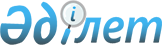 Об утверждении квалификационных требований к административным государственным должностям корпуса "Б" Налогового комитета Министерства финансов Республики Казахстан
					
			Утративший силу
			
			
		
					Приказ Заместителя Премьер-Министра Республики Казахстан - Министра финансов Республики Казахстан от 17 апреля 2014 года № 174. Зарегистрирован в Министерстве юстиции Республики Казахстан 21 апреля 2014 года № 9351. Утратил силу приказом Министра финансов Республики Казахстан от 26 февраля 2015 года № 128      Сноска. Утратил силу приказом Министра финансов РК от 26.02.2015 № 128.      В соответствии с пунктом 5 статьи 13 Закона Республики Казахстан от 23 июля 1999 года «О государственной службе», ПРИКАЗЫВАЮ:



      1. Утвердить прилагаемые квалификационные требования к административным государственным должностям корпуса «Б» Налогового комитета Министерства финансов Республики Казахстан.



      2. Налоговому комитету Министерства финансов Республики Казахстан (далее – НК МФ РК):



      1) обеспечить государственную регистрацию настоящего приказа в Министерстве юстиции Республики Казахстан;



      2) после государственной регистрации настоящего приказа обеспечить его официальное опубликование;



      3) обеспечить размещение настоящего приказа на официальном интернет-ресурсе НК МФ РК.



      3. Контроль за исполнением настоящего приказа возложить на председателя НК МФ РК Джумадильдаева А.С.



      4. Настоящий приказ вводится в действие по истечении десяти календарных дней после дня его первого официального опубликования.      Заместитель Премьер – Министра

      Республики Казахстан – Министр

      финансов Республики Казахстан              Б. Султанов      «СОГЛАСОВАНО»

      Председатель Агентства

      Республики Казахстан по делам

      государственной службы

      _________________ А. Байменов

      «___» ___________ 2014 год

Утверждены               

приказом Заместителя         

Премьер – Министра         

Республики Казахстан – Министра  

финансов Республики Казахстан   

от 17 апреля 2014 года № 174   

                   Квалификационные требования

          к категориям административных госудаственных

                     должностей корпуса «Б»

          Налогового комитета Министерства финансов

                     Республики Казахстан

              1. по Управлению налогового аудита

          2. по Управлению крупных налогоплательщиков

            3. по Управлению администрирования НДС

             4. по Управлению принудительного взимания

           5. по Управлению налоговых апелляций

        6. по Управлению международного налогообложения

   7. по Управлению администрирования НДС при импорте товаров

           8. по Управлению администрирования акцизов

   9. по Управлению разъяснения и совершенствования налогового

                        законодательства

        10. по Управлению непроизводственных платежей

                11. по Управлению налоговых услуг

           12. по Управлению учета, анализа и мониторинга

              13. по Управлению камерального контроля

         14. Управлению по реабилитации и банкротству

    15. по Управлению информационных технологий и обеспечения

                   информационной безопасности

             16. по Специализированному управлению

              17. по Юридическому управлению

          18. по Управлению ведомственного контроля

19. по Управлению человеческих ресурсов и модернизации органов

                       налоговой службы

               20. по Административному управлению

         21. по Управлению реинжиниринга бизнес-процессов

                        в налоговых органах

            22. по Территориальным налоговым органам
					© 2012. РГП на ПХВ «Институт законодательства и правовой информации Республики Казахстан» Министерства юстиции Республики Казахстан
				Руководитель управления, категория С-3 (НК-07-1) - 1 единицаРуководитель управления, категория С-3 (НК-07-1) - 1 единицаКритерийТребованияОбразованиеВысшее - в области социальных наук, экономики и бизнеса или права.Профессиональная компетентность1. Знание Конституции Республики Казахстан, конституционных законов Республики Казахстан «О Президенте Республики Казахстан», «О Парламенте Республики Казахстан и статусе его депутатов», «О Правительстве Республики Казахстан», законов Республики Казахстан «О государственной службе», «О борьбе с коррупцией», «Об административных процедурах», «О нормативных правовых актах», «О порядке рассмотрения обращений физических и юридических лиц», Стратегии «Казахстан - 2050»: новый политический курс состоявшегося государства.

2. Знание налогового законодательства.Практический опытСогласно типовым квалификационным требованиям к категориям административных государственных должностей корпуса «Б», утвержденным приказом первого Заместителя Председателя Агентства Республики Казахстан по делам государственной службы от 9 января 2008 года № 02-01-02/5 (зарегистрированный в Реестре государственной регистрации нормативных правовых актов от 10 января 2008 года № 5084).Функциональные обязанностиОсуществление общего руководства Управления; определение функциональных обязанностей работников Управления, а также порядок их взаимодействия; осуществление контроля за исполнением поручений руководства Комитета, контрольных и иных документов, находящихся на исполнении в Управлении; подготовка и представление руководству Комитета предложений о поощрении работников Управления и наложении на них дисциплинарных взысканий; принятие участия на заседаниях Коллегии Комитета, совещаниях, проводимых руководством Комитета; внесение предложений на рассмотрение руководства Комитета по вопросам, входящим в компетенцию Управления; утверждение отчетов Управления о проделанной работе по планам работы Комитета; осуществление взаимодействия с правоохранительными и другими государственными органами РК по вопросам, входящим в компетенцию Управления в порядке, установленном законодательством; обеспечение трудовой и исполнительной дисциплин в Управлении в соответствии с законодательством Республики Казахстан; выполнение иных обязанностей, предусмотренных Законом «О государственной службе» и возложенных на него в соответствии с поручениями руководства Комитета; организация семинаров по вопросам совершенствования методов работы, изучения налогового законодательства, участие в работе по внесению изменений и дополнений в налоговое законодательство; рассмотрение материалов проверок, проведенных работниками Управления; участие в комплексных проверках состояния контрольно-экономической работы по обеспечению поступления налогов и других обязательных платежей в бюджет в департаментах по областям; оказание методической помощи департаментам по областям в пределах компетенции Управления.Главный эксперт, категория С-4 (НК-07-2, НК-07-3, НК-07-4, НК-07-5, НК-07-6, НК-07-7, НК-07-8, НК-07-9) - 8 единицГлавный эксперт, категория С-4 (НК-07-2, НК-07-3, НК-07-4, НК-07-5, НК-07-6, НК-07-7, НК-07-8, НК-07-9) - 8 единицКритерийТребованияОбразованиеВысшее - в области социальных наук, экономики и бизнеса или права.Профессиональная компетентность1. Знание Конституции Республики Казахстан, конституционных законов Республики Казахстан «О Президенте Республики Казахстан», «О Парламенте Республики Казахстан и статусе его депутатов», «О Правительстве Республики Казахстан», законов Республики Казахстан «О государственной службе», «О борьбе с коррупцией», «Об административных процедурах», «О порядке рассмотрения обращений физических и юридических лиц», Стратегии «Казахстан - 2050»: новый политический курс состоявшегося государства.

2. Знание налогового законодательства.Практический опытСогласно типовым квалификационным требованиям к категориям административных государственных должностей корпуса «Б», утвержденным приказом первого Заместителя Председателя Агентства Республики Казахстан по делам государственной службы от 9 января 2008 года № 02-01-02/5 (зарегистрированный в Реестре государственной регистрации нормативных правовых актов от 10 января 2008 года № 5084).Функциональные обязанностиУчастие в разработке законодательных актов Республики Казахстан, в части совершенствования налогового аудита; обеспечение в пределах компетенции Управления полноты поступления налогов и других обязательных платежей в бюджет при осуществлении налогового контроля в части проведения налоговых проверок; организация контроля налогового аудита налоговых органов, посредством информационной системы «Электронный контроль налогового аудита»; совершенствование налогового администрирования по вопросам налоговых проверок, в том числе с использованием информационных систем; организация и участие в проведении налоговых проверок хозяйствующих субъектов по вопросу правильности исчисления и своевременности уплаты налогов и других обязательных платежей в бюджет, в том числе с правоохранительными органами; организация и участие в проведении проверок состояния работы налоговых департаментов по областям в пределах компетенции Управления; изучения налогового законодательства, участие в работе по внесению изменений и дополнений в налоговое законодательство, участие в осуществлении взаимодействия с другими государственными органами по вопросам Управления; разработка методических рекомендаций, консультационных писем по вопросам, относящимся к компетенции Управления; оказание практической и методологической помощи департаментам по областям в пределах компетенции Управления; рассмотрение обращений налогоплательщиков, а также предложений, поступающих на сайт Эврика, в пределах компетенции Управления; участие в подготовке материалов для коллегий, совещаний; изучение материалов и сведений, касающихся юридических и физических лиц на предмет выявления и анализа налоговых правонарушений, применения схем уклонения от уплаты налогов, с целью внесения предложений руководству НК МФ РК по применению мер налогового контроля к таким налогоплательщикам; по результатам аналитической работы внесение предложений по устранению причин и условий, способствовавшим совершению налоговых правонарушений и созданию схем уклонения от уплаты налогов; принятие участия на заседаниях Коллегии Комитета, совещаниях, проводимых руководством Комитета; своевременное и качественное исполнение поручений начальника Управления НК МФ РК; выполнений иных обязанностей, предусмотренных Законом «О государственной службе» и возложенных на него в соответствии с поручениями руководства Комитета.Эксперт, категория С-5 (НК-07-10, НК-07-11, НК-07-12, НК-07-13, НК-07-14, НК-07-15, НК-07-16) - 7 единицЭксперт, категория С-5 (НК-07-10, НК-07-11, НК-07-12, НК-07-13, НК-07-14, НК-07-15, НК-07-16) - 7 единицКритерийТребованияОбразованиеВысшее - в области социальных наук, экономики и бизнеса или права.Профессиональная компетентность1. Знание Конституции Республики Казахстан, конституционных законов Республики Казахстан «О Президенте Республики Казахстан», «О Парламенте Республики Казахстан и статусе его депутатов», «О Правительстве Республики Казахстан», законов Республики Казахстан «О государственной службе», «О борьбе с коррупцией», «Об административных процедурах», «О порядке рассмотрения обращений физических и юридических лиц», Стратегии «Казахстан - 2050»: новый политический курс состоявшегося государства.

2. Знание налогового законодательства.Практический опытСогласно типовым квалификационным требованиям к категориям административных государственных должностей корпуса «Б», утвержденным приказом первого Заместителя Председателя Агентства Республики Казахстан по делам государственной службы от 9 января 2008 года № 02-01-02/5 (зарегистрированный в Реестре государственной регистрации нормативных правовых актов от 10 января 2008 года № 5084).Функциональные обязанностиУчастие в разработке законодательных актов Республики Казахстан, в части совершенствования налогового аудита; обеспечение в пределах компетенции Управления полноты поступления налогов и других обязательных платежей в бюджет при осуществлении налогового контроля в части проведения налоговых проверок; организация контроля налогового аудита налоговых органов, посредством информационной системы «Электронный контроль налогового аудита»; совершенствование налогового администрирования по вопросам налоговых проверок, в том числе с использованием информационных систем; организация и участие в проведении налоговых проверок хозяйствующих субъектов по вопросу правильности исчисления и своевременности уплаты налогов и других обязательных платежей в бюджет, в том числе с правоохранительными органами; организация и участие в проведении проверок состояния работы налоговых департаментов по областям в пределах компетенции Управления; участие в осуществлении взаимодействия с другими государственными органами по вопросам Управления; разработка методических рекомендаций, консультационных писем по вопросам, относящимся к компетенции Управления; оказание практической и методологической помощи департаментам по областям в пределах компетенции Управления; рассмотрение обращений налогоплательщиков, а также предложений, поступающих на сайт Эврика, в пределах компетенции Управления; участие в подготовке материалов для коллегий, совещаний; введение в установленном порядке делопроизводства, хранение документов Управления и осуществление их передачу на архивное хранение; Изучение материалов и сведений, касающихся юридических и физических лиц на предмет выявления и анализа налоговых правонарушений, применения схем уклонения от уплаты налогов, с целью внесения предложений руководству НК МФ РК по применению мер налогового контроля к таким налогоплательщикам; по результатам аналитической работы внесение предложений по устранению причин и условий, способствовавшим совершению налоговых правонарушений и созданию схем уклонения от уплаты налогов; своевременное и качественное исполнение поручений начальника Управления НК МФ РК; выполнение иных обязанностей, предусмотренных  Законом «О государственной службе» и возложенных на него в соответствии с поручениями руководства Комитета.Руководитель управления, категория С-3 (НК-22-1) - 1 единицаРуководитель управления, категория С-3 (НК-22-1) - 1 единицаКритерийТребованияОбразованиеВысшее - в области социальных наук, экономики и бизнеса или права.Профессиональная компетентность1. Знание Конституции Республики Казахстан, конституционных законов Республики Казахстан «О Президенте Республики Казахстан», «О Парламенте Республики Казахстан и статусе его депутатов», «О Правительстве Республики Казахстан», законов Республики Казахстан «О государственной службе», «О борьбе с коррупцией», «Об административных процедурах», «О нормативных правовых актах», «О порядке рассмотрения обращений физических и юридических лиц», Стратегии «Казахстан - 2050»: новый политический курс состоявшегося государства.

2. Знание налогового законодательства.Практический опытСогласно типовым квалификационным требованиям к категориям административных государственных должностей корпуса «Б», утвержденным приказом первого Заместителя Председателя Агентства Республики Казахстан по делам государственной службы от 9 января 2008 года № 02-01-02/5 (зарегистрированный в Реестре государственной регистрации нормативных правовых актов от 10 января 2008 года № 5084).Функциональные обязанностиОрганизация качественного выполнения поручений руководства; вынесение на рассмотрение руководства предложений по вопросам, относящимся к компетенции Управления; осуществление оптимальной организации работы Управления; осуществление руководства деятельностью работников Управления; обеспечение оперативного рассмотрения поступающей в Управление документации; принятие участия в совещаниях, проводимых руководством Налогового комитета; участие в разработке и реализации мер по предупреждению налоговых правонарушений; внесение замечаний и предложений в нормативные правовые акты, разрабатываемые Налоговым комитетом; оказание практической и методологической помощи налоговым органам в организации работы по вопросам, входящим в компетенцию Управления; рассмотрение ответов на письма, жалобы и предложения, поступившие от налогоплательщиков и других государственных органов; подписание исходящей корреспонденции Управления.Главный эксперт, категория С-4 (НК-22-2, НК-22-3, НК-22-4, НК-22-5, НК-22-6, НК-22-7, НК-22-8, НК-22-9, НК-22-10, НК-22-11, НК-22-12, НК-22-13, НК-22-14) - 13 единицГлавный эксперт, категория С-4 (НК-22-2, НК-22-3, НК-22-4, НК-22-5, НК-22-6, НК-22-7, НК-22-8, НК-22-9, НК-22-10, НК-22-11, НК-22-12, НК-22-13, НК-22-14) - 13 единицКритерийТребованияОбразованиеВысшее - в области социальных наук, экономики и бизнеса или права.Профессиональная компетентность1. Знание Конституции Республики Казахстан, конституционных законов Республики Казахстан «О Президенте Республики Казахстан», «О Парламенте Республики Казахстан и статусе его депутатов», «О Правительстве Республики Казахстан», законов Республики Казахстан «О государственной службе», «О борьбе с коррупцией», «Об административных процедурах», «О порядке рассмотрения обращений физических и юридических лиц», Стратегии «Казахстан - 2050»: новый политический курс состоявшегося государства.

2. Знание налогового законодательства.Практический опытСогласно типовым квалификационным требованиям к категориям административных государственных должностей корпуса «Б», утвержденным приказом первого Заместителя Председателя Агентства Республики Казахстан по делам государственной службы от 9 января 2008 года № 02-01-02/5 (зарегистрированный в Реестре государственной регистрации нормативных правовых актов от 10 января 2008 года № 5084).Функциональные обязанностиКачественное выполнение поручений руководства; вынесение на рассмотрение руководства предложений по вопросам, относящимся к компетенции Управления; участие в разработке и реализации мер по предупреждению налоговых правонарушений; внесение замечаний и предложений в нормативные правовые акты, разрабатываемые Налоговым комитетом; оказание практической и методологической помощи нижестоящим налоговым органам в организации работы по вопросам, входящим в компетенцию Управления; рассмотрение и подготовка ответов на письма, жалобы и предложения, поступившие от налогоплательщиков и других государственных органов; обеспечение соответствия действующему налоговому законодательству разрабатываемых документов и подготавливаемой информации.Эксперт, категория С-5 (НК-22-15, НК-22-16, НК-22-17, НК-22-18, НК-22-19, НК-22-20, НК-22-21, НК-22-22, НК-22-23, НК-22-24, НК-22-25) - 11 единицЭксперт, категория С-5 (НК-22-15, НК-22-16, НК-22-17, НК-22-18, НК-22-19, НК-22-20, НК-22-21, НК-22-22, НК-22-23, НК-22-24, НК-22-25) - 11 единицКритерийТребованияОбразованиеВысшее - в области социальных наук, экономики и бизнеса или права.Профессиональная компетентность1 Знание Конституции Республики Казахстан, конституционных законов Республики Казахстан «О Президенте Республики Казахстан», «О Парламенте Республики Казахстан и статусе его депутатов», «О Правительстве Республики Казахстан», законов Республики Казахстан «О государственной службе», «О борьбе с коррупцией», «Об административных процедурах», «О порядке рассмотрения обращений физических и юридических лиц», Стратегии «Казахстан - 2050»: новый политический курс состоявшегося государства.

2. Знание налогового законодательства.Практический опытСогласно типовым квалификационным требованиям к категориям административных государственных должностей корпуса «Б», утвержденным приказом первого Заместителя Председателя Агентства Республики Казахстан по делам государственной службы от 9 января 2008 года № 02-01-02/5 (зарегистрированный в Реестре государственной регистрации нормативных правовых актов от 10 января 2008 года № 5084).Функциональные обязанностиКачественное выполнение поручений руководства; вынесение на рассмотрение руководства предложений по вопросам, относящимся к компетенции Управления; участие в разработке и реализации мер по предупреждению налоговых правонарушений; внесение замечаний и предложений в нормативные правовые акты, разрабатываемые Налоговым комитетом; оказание практической и методологической помощи налоговым органам в организации работы по вопросам, входящим в компетенцию Управления; подготовка ответов на письма, жалобы и предложения, поступившие от налогоплательщиков и других государственных органов; обеспечение соответствия действующему налоговому законодательству разрабатываемых документов и подготавливаемой информации.Руководитель управления, категория С-3 (НК-08-1) - 1 единицаРуководитель управления, категория С-3 (НК-08-1) - 1 единицаКритерийТребованияОбразованиеВысшее - в области социальных наук, экономики и бизнеса или права.Профессиональная компетентность1. Знание Конституции Республики Казахстан, конституционных законов Республики Казахстан «О Президенте Республики Казахстан», «О Парламенте Республики Казахстан и статусе его депутатов», «О Правительстве Республики Казахстан», законов Республики Казахстан «О государственной службе», «О борьбе с коррупцией», «Об административных процедурах», «О порядке рассмотрения обращений физических и юридических лиц», Стратегии «Казахстан - 2050»: новый политический курс состоявшегося государства

2. Знание налогового законодательства.Практический опытСогласно типовым квалификационным требованиям к категориям административных государственных должностей корпуса «Б», утвержденным приказом первого Заместителя Председателя Агентства Республики Казахстан по делам государственной службы от 9 января 2008 года № 02-01-02/5 (зарегистрированный в Реестре государственной регистрации нормативных правовых актов от 10 января 2008 года № 5084).Функциональные обязанностиОбщее руководство Управлением; координация взаимодействия работы Управления с другими Управлениями; организация семинаров по вопросам совершенствования методов работы, изучения налогового законодательства, участие в работе по внесению изменений и дополнений в налоговое законодательство; рассмотрение материалов проверок, проведенных работниками Управления; участие в комплексных проверках состояния контрольно-экономической работы по обеспечению поступления налога на добавленную стоимость в бюджет в территориальных налоговых органах; оказание методической помощи территориальным налоговым органам в пределах компетенции Управления.Главный эксперт, категория С-4 (НК-08-2, НК-08-3, НК-08-4, НК-08-5, НК-08-6, НК-08-7) - 6 единицГлавный эксперт, категория С-4 (НК-08-2, НК-08-3, НК-08-4, НК-08-5, НК-08-6, НК-08-7) - 6 единицКритерийТребованияОбразованиеВысшее - в области социальных наук, экономики и бизнеса или права.Профессиональная компетентность1. Знание Конституции Республики Казахстан, конституционных законов Республики Казахстан «О Президенте Республики Казахстан», «О Парламенте Республики Казахстан и статусе его депутатов», «О Правительстве Республики Казахстан», законов Республики Казахстан «О государственной службе», «О борьбе с коррупцией», «Об административных процедурах», «О порядке рассмотрения обращений физических и юридических лиц», Стратегии «Казахстан - 2050»: новый политический курс состоявшегося государства.

2. Знание налогового законодательства.Практический опытСогласно типовым квалификационным требованиям к категориям административных государственных должностей корпуса «Б», утвержденным приказом первого Заместителя Председателя Агентства Республики Казахстан по делам государственной службы от 9 января 2008 года № 02-01-02/5 (зарегистрированный в Реестре государственной регистрации нормативных правовых актов от 10 января 2008 года № 5084).Функциональные обязанностиУчастие в разработке нормативных правовых актов Республики Казахстан в части администрирования налога на добавленную стоимость; совершенствование администрирования по вопросам тематических проверок по налогу на добавленную стоимость, в том числе с использованием информационных систем; разработка методических рекомендаций, консультационных писем по вопросам, относящимся к компетенции Управления; участие в организации и проведении проверок территориальных налоговых органов и оказание практической помощи работникам территориальных налоговых органов в администрировании налога на добавленную стоимость в пределах компетенции Управления; взаимодействие с государственными органами по вопросам администрирования налога на добавленную стоимость в пределах компетенции Управления; рассмотрение обращений налогоплательщиков, а также предложений, поступающих на сайт «Эврика», в пределах компетенции Управления; участие в подготовке материалов для коллегий, совещаний.Эксперт, категория С-5 (НК-08-8, НК-08-9, НК-08-10, НК-08-11) - 4 единицыЭксперт, категория С-5 (НК-08-8, НК-08-9, НК-08-10, НК-08-11) - 4 единицыКритерийТребованияОбразованиеВысшее - в области социальных наук, экономики и бизнеса или права.Профессиональная компетентность1. Знание Конституции Республики Казахстан, конституционных законов Республики Казахстан «О Президенте Республики Казахстан», «О Парламенте Республики Казахстан и статусе его депутатов», «О Правительстве Республики Казахстан», законов Республики Казахстан «О государственной службе», «О борьбе с коррупцией», «Об административных процедурах», «О порядке рассмотрения обращений физических и юридических лиц», Стратегии «Казахстан - 2050»: новый политический курс состоявшегося государства.

2. Знание налогового законодательства.Практический опытСогласно типовым квалификационным требованиям к категориям административных государственных должностей корпуса «Б», утвержденным приказом первого Заместителя Председателя Агентства Республики Казахстан по делам государственной службы от 9 января 2008 года № 02-01-02/5 (зарегистрированный в Реестре государственной регистрации нормативных правовых актов от 10 января 2008 года № 5084).Функциональные обязанностиУчастие в разработке нормативных правовых актов Республики Казахстан в части администрирования налога на добавленную стоимость; совершенствование администрирования по вопросам тематических проверок по налогу на добавленную стоимость, в том числе с использованием информационных систем; разработка методических рекомендаций, консультационных писем по вопросам, относящимся к компетенции Управления; участие в организации и проведении проверок территориальных налоговых органов и оказание практической помощи работникам территориальных налоговых органов в администрировании налога на добавленную стоимость в пределах компетенции Управления; взаимодействие с государственными органами по вопросам администрирования налога на добавленную стоимость в пределах компетенции Управления; рассмотрение обращений налогоплательщиков, а также предложений, поступающих на сайт «Эврика», в пределах компетенции Управления; участие в подготовке материалов для коллегий, совещаний; ведение делопроизводства; хранение документов Управления и осуществление их передачи на архивное хранение.Руководитель управления, категория С-3 (НК-27-1) - 1 единицаРуководитель управления, категория С-3 (НК-27-1) - 1 единицаКритерийТребованияОбразование1. Высшее - в области социальных наук, экономики и бизнеса или права.Профессиональная компетентность1. Знание Конституции Республики Казахстан, конституционных законов Республики Казахстан «О Президенте Республики Казахстан», «О Парламенте Республики Казахстан и статусе его депутатов», «О Правительстве Республики Казахстан», законов Республики Казахстан «О государственной службе», «О борьбе с коррупцией», «Об административных процедурах», «О нормативных правовых актах», «О порядке рассмотрения обращений физических и юридических лиц», Стратегии «Казахстан - 2050»: новый политический курс состоявшегося государства.

2. Знание налогового законодательства и законодательства о банкротстве.Практический опыт1.Согласно типовым квалификационным требованиям к категориям административных государственных должностей корпуса «Б», утвержденным приказом первого Заместителя Председателя Агентства Республики Казахстан по делам государственной службы от 9 января 2008 года № 02-01-02/5 (зарегистрированный в Реестре государственной регистрации нормативных правовых актов от 10 января 2008 года № 5084).

2. Желательно наличие опыта работы в органах налоговой службы.Функциональные обязанностиОсуществление руководства деятельностью работников Управления; организация качественного выполнения поручений руководства; обеспечение своевременного и качественного рассмотрения поступающей в Управление документации; организация работы и контроль за применением способов и мер принудительного взыскания налоговой задолженности, задолженности по обязательным пенсионным взносам в Единый накопительный пенсионный фонд и социальным отчислениям в Государственный фонд социального страхования (далее – задолженность), обеспечение эффективности и прозрачности применения способов и мер принудительного взыскания задолженности, организация осуществления аналитической работы на предмет выявления потенциальных должников; внесение замечаний и предложений в нормативные правовые акты, разрабатываемые Налоговым комитетом; вынесение на рассмотрение руководства предложений по вопросам, относящимся к компетенции Управления; представление руководству предложений о поощрении или наложении дисциплинарных взысканий на работников Управления и руководителей налоговых органов; оказание практической и методологической помощи нижестоящим налоговым органам в организации работы по вопросам, входящим в компетенцию Управления; участие в Коллегиях МФ РК, в совещаниях, проводимых руководством Налогового комитета; подписание исходящей корреспонденции Управления; соблюдение трудовой дисциплины и Кодекса чести государственного служащего; неразглашение сведений, составляющих государственную и служебную тайну.Главный эксперт, категория С-4 (НК-27-2, НК-27-3, НК-27-4, НК-27-5, НК-27-6, НК-27-7) - 6 единицГлавный эксперт, категория С-4 (НК-27-2, НК-27-3, НК-27-4, НК-27-5, НК-27-6, НК-27-7) - 6 единицКритерийТребованияОбразованиеВысшее - в области социальных наук, экономики и бизнеса, права или технических наук и технологий.Профессиональная компетентность1. Знание Конституции Республики Казахстан, конституционных законов Республики Казахстан «О Президенте Республики Казахстан», «О Парламенте Республики Казахстан и статусе его депутатов», «О Правительстве Республики Казахстан», законов Республики Казахстан «О государственной службе», «О борьбе с коррупцией», «Об административных процедурах», «О порядке рассмотрения обращений физических и юридических лиц», Стратегии «Казахстан - 2050»: новый политический курс состоявшегося государства.

2. Знание налогового законодательства и законодательства о банкротстве.Практический опытСогласно типовым квалификационным требованиям к категориям административных государственных должностей корпуса «Б», утвержденным приказом первого Заместителя Председателя Агентства Республики Казахстан по делам государственной службы от 9 января 2008 года № 02-01-02/5 (зарегистрированный в Реестре государственной регистрации нормативных правовых актов от 10 января 2008 года № 5084).Функциональные обязанностиОрганизация и обеспечение качественного выполнения поручений руководства; организация и обеспечение своевременности и полноты применения способов и мер принудительного взыскания задолженности, осуществление аналитической работы на предмет выявления потенциальных должников; организация работы по оптимизации процедур применения способов и мер принудительного взыскания задолженности в автоматизированном порядке, внесение замечаний и предложений в нормативные правовые акты, разрабатываемые Налоговым комитетом; вынесение на рассмотрение руководства предложений по вопросам, относящимся к компетенции Управления; оказание практической и методологической помощи нижестоящим налоговым органам в организации работы по вопросам, входящим в компетенцию Управления; рассмотрение и подготовка ответов на обращения юридических и физических лиц, государственных органов, территориальных подразделений по вопросам, входящим в компетенцию Управления; соблюдение трудовой дисциплины и Кодекса чести государственного служащего; неразглашение сведений, составляющих государственную и служебную тайну.Эксперт, категория С-5 (НК-27-8, НК-27-9, НК-27-10) - 3 единицыЭксперт, категория С-5 (НК-27-8, НК-27-9, НК-27-10) - 3 единицыКритерийТребованияОбразованиеВысшее - в области социальных наук, экономики и бизнеса, права или технических наук и технологий.Профессиональная компетентность1. Знание Конституции Республики Казахстан, конституционных законов Республики Казахстан «О Президенте Республики Казахстан», «О Парламенте Республики Казахстан и статусе его депутатов», «О Правительстве Республики Казахстан», законов Республики Казахстан «О государственной службе», «О борьбе с коррупцией», «Об административных процедурах», «О порядке рассмотрения обращений физических и юридических лиц», Стратегии «Казахстан - 2050»: новый политический курс состоявшегося государства.

2. Знание налогового законодательства и законодательства о банкротстве.Практический опытСогласно типовым квалификационным требованиям к категориям административных государственных должностей корпуса «Б», утвержденным приказом первого Заместителя Председателя Агентства Республики Казахстан по делам государственной службы от 9 января 2008 года № 02-01-02/5 (зарегистрированный в Реестре государственной регистрации нормативных правовых актов от 10 января 2008 года № 5084).Функциональные

обязанностиСвоевременное и качественное исполнение поручений руководства; обеспечение своевременности и полноты применения способов и мер принудительного взыскания задолженности, осуществление аналитической работы по вопросам принудительного взыскания задолженности, внесение предложений руководству по вопросам, относящимся к компетенции Управления; внесение замечаний и предложений в нормативные правовые акты, разрабатываемые Налоговым комитетом; оказание практической и методологической помощи нижестоящим налоговым органам в организации работы по вопросам, входящим в компетенцию Управления; рассмотрение и подготовка ответов на обращения юридических и физических лиц, государственных органов, территориальных подразделений по вопросам, входящим в компетенцию Управления; соблюдение трудовой дисциплины и Кодекса чести государственного служащего; неразглашение сведений, составляющих государственную и служебную тайну.Руководитель управления, категория С-3 (НК-14-1) -1 единицаРуководитель управления, категория С-3 (НК-14-1) -1 единицаКритерийТребованияОбразованиеВысшее - в области социальных наук, экономики и бизнеса или права.Профессиональная компетентность1. Знание Конституции Республики Казахстан, конституционных законов Республики Казахстан «О Президенте Республики Казахстан», «О Парламенте Республики Казахстан и статусе его депутатов», «О Правительстве Республики Казахстан», законов Республики Казахстан «О государственной службе», «О борьбе с коррупцией», «Об административных процедурах», «О нормативных правовых актах», «О порядке рассмотрения обращений физических и юридических лиц», Стратегии  «Казахстан - 2050»: новый политический курс состоявшегося государства.

2. Знание налогового законодательства Республики Казахстан.Практический опытСогласно типовым квалификационным требованиям к категориям административных государственных должностей корпуса «Б», утвержденным приказом первого Заместителя Председателя Агентства Республики Казахстан по делам государственной службы от 9 января 2008 года № 02-01-02/5 (зарегистрированный в Реестре государственной регистрации нормативных правовых актов от 10 января 2008 года № 5084).Функциональные обязанностиОсуществление руководства за деятельностью управления и организации его работы; Обеспечение в установленном порядке и сроки выполнения поступивших на рассмотрение поручений Главы государства и Правительства Республики Казахстан, руководства Налогового комитета; Определение обязанностей и полномочий работников и обеспечение рационального распределения нагрузки между работниками управления; Обеспечение в установленном Налоговым кодексом порядке и сроки рассмотрение жалоб налогоплательщиков на уведомления о результатах налоговых проверок и (или) решения вышестоящих органов налоговой службы по результатам рассмотрения жалоб налогоплательщиков на уведомления, а также жалоб на действия (бездействие) должностных лиц органов налоговой службы, связанных с результатами налоговой проверки, и подготовку решения по итогам рассмотрения жалоб; Координация работы территориальных налоговых органов по рассмотрению жалоб налогоплательщиков на уведомления налоговых органов о результатах налоговых проверок; Координация взаимодействия управления с другими структурными подразделениями Налогового комитета; Внесение предложений по совершенствованию порядка рассмотрения жалоб налогоплательщиков; Осуществление контроля за надлежащим исполнением территориальными налоговыми органами поручений управления и Налогового комитета, направленных в ходе рассмотрения жалоб; Оказание содействия в получении от структурных подразделений заключений, пояснений, необходимых для принятия решения по жалобам; Организация работы по обобщению практики рассмотрения жалоб по вопросам нарушения налогового законодательства, выявленных в ходе рассмотрения жалоб.Главный эксперт, категория С-4 (НК-14-2, НК-14-3, НК-14-4, НК-14-5, НК-14-6, НК-14-7, НК-14-8, НК-14-9, НК-14-10, НК-14-11, НК-14-12) - 11 единицГлавный эксперт, категория С-4 (НК-14-2, НК-14-3, НК-14-4, НК-14-5, НК-14-6, НК-14-7, НК-14-8, НК-14-9, НК-14-10, НК-14-11, НК-14-12) - 11 единицКритерийТребованияОбразованиеВысшее - в области социальных наук, экономики и бизнеса или праваПрофессиональная компетентность1. Знание Конституции Республики Казахстан, конституционных законов Республики Казахстан «О Президенте Республики Казахстан», «О Парламенте Республики Казахстан и статусе его депутатов», «О Правительстве Республики Казахстан», законов Республики Казахстан «О государственной службе», «О борьбе с коррупцией», «Об административных процедурах», «О порядке рассмотрения обращений физических и юридических лиц», Стратегии «Казахстан - 2050»: новый политический курс состоявшегося государства.

2. Знание налогового законодательства Республики Казахстан.Практический опытСогласно типовым квалификационным требованиям к категориям административных государственных должностей корпуса «Б», утвержденным приказом первого Заместителя Председателя Агентства Республики Казахстан по делам государственной службы от 9 января 2008 года № 02-01-02/5 (зарегистрированный в Реестре государственной регистрации нормативных правовых актов от 10 января 2008 года № 5084).Функциональные обязанностиОсуществление рассмотрения жалоб налогоплательщиков на уведомления о результатах налоговых проверок и (или) решения вышестоящих органов налоговой службы по результатам рассмотрения жалоб налогоплательщиков на уведомления, жалоб налогоплательщиков на действия (бездействие) должностных лиц органов налоговой службы, связанных с результатами налоговой проверки и подготовка проекта решения по итогам рассмотрения жалоб в порядке и сроки, установленные Налоговым кодексом; Осуществление в установленные сроки регистрации жалоб налогоплательщиков и принятые решения по ним в ИС ЭКНА; Обеспечение контроля за надлежащим исполнением территориальными налоговыми органами поручений Управления и Налогового комитета, направленных в ходе рассмотрения жалоб; Проведение анализа по итогам рассмотрения жалоб, подготовка обзорных писем по результатам рассмотрения жалоб налогоплательщиков на уведомления о результатах налоговых проверок и решения вышестоящих органов налоговой службы по результатам рассмотрения жалоб налогоплательщиков на уведомления; Внесение предложений начальнику Управления о направлении запросов в уполномоченные государственные и (или) иные компетентные органы в случае необходимости; Внесение предложения руководству Налогового комитета о назначении дополнительной проверки, а также при необходимости повторной дополнительной проверки в целях вынесения мотивированного решения по жалобам; Внесение предложений начальнику Управления о вынесении на рассмотрение Методического совета Комитета вопросов по жалобам особой сложности; Участие в проведении проверок состояния работы территориальных налоговых органов и реализации материалов этих проверок.Эксперт, категория С-5 (НК-14-13, НК-14-14, НК-14-15, НК-14-16, НК-14-17) - 5 единицЭксперт, категория С-5 (НК-14-13, НК-14-14, НК-14-15, НК-14-16, НК-14-17) - 5 единицКритерийТребованияОбразованиеВысшее - в области социальных наук, экономики и бизнеса или права или в области технических наук и технологий.Профессиональная компетентность1. Знание Конституции Республики Казахстан, конституционных законов Республики Казахстан «О Президенте Республики Казахстан», «О Парламенте Республики Казахстан и статусе его депутатов», «О Правительстве Республики Казахстан», законов Республики Казахстан «О государственной службе», «О борьбе с коррупцией», «Об административных процедурах», «О порядке рассмотрения обращений физических и юридических лиц», Стратегии «Казахстан - 2050»: новый политический курс состоявшегося государства.

2. Знание налогового законодательства Республики Казахстан.Практический опытСогласно типовым квалификационным требованиям к категориям административных государственных должностей корпуса «Б», утвержденным приказом первого Заместителя Председателя Агентства Республики Казахстан по делам государственной службы от 9 января 2008 года № 02-01-02/5 (зарегистрированный в Реестре государственной регистрации нормативных правовых актов от 10 января 2008 года № 5084).Функциональные обязанностиОсуществление рассмотрения жалоб налогоплательщиков на уведомления о результатах налоговых проверок и (или) решения вышестоящих органов налоговой службы по результатам рассмотрения жалоб налогоплательщиков на уведомления, жалоб налогоплательщиков на действия (бездействие) должностных лиц органов налоговой службы, связанных с результатами налоговой проверки, и подготовка проекта решения по итогам рассмотрения жалоб в порядке и сроки, установленные Налоговым кодексом; Осуществление в установленные сроки регистрации жалоб налогоплательщиков и принятые решения по ним в ИС ЭКНА; Обеспечение контроля за надлежащим исполнением территориальными налоговыми органами поручений Управления и Налогового комитета, направленных в ходе рассмотрения жалоб; Проведение анализа по итогам рассмотрения жалоб, подготовка обзорных писем по результатам рассмотрения жалоб налогоплательщиков на уведомления о результатах налоговых проверок и решения вышестоящих органов налоговой службы по результатам рассмотрения жалоб налогоплательщиков на уведомления; Внесение предложений начальнику Управления о направлении запросов в уполномоченные государственные и (или) иные компетентные органы в случае необходимости; Внесение предложения руководству Налогового комитета о назначении дополнительной проверки, а также при необходимости повторной дополнительной проверки в целях вынесения мотивированного решения по жалобам;

Участие в проведении проверок состояния работы территориальных налоговых органов и реализации материалов этих проверок.Руководитель управления, категория С-3 (НК-13-1) - 1 единицаРуководитель управления, категория С-3 (НК-13-1) - 1 единицаКритерийТребованияОбразованиеВысшее - в области социальных наук, экономики и бизнеса или права или в области гуманитарных наук.Профессиональная деятельность1. Знание Конституции Республики Казахстан, конституционных законов Республики Казахстан «О Президенте Республики Казахстан», «О Парламенте Республики Казахстан и статусе его депутатов», «О Правительстве Республики Казахстан», законов Республики Казахстан «О государственной службе», «О борьбе с коррупцией», «Об административных процедурах», «О нормативных правовых актах», «О порядке рассмотрения обращений физических и юридических лиц», Стратегии «Казахстан - 2050»: новый политический курс состоявшегося государства.

2. Знание налогового законодательства.Практический опытСогласно типовым квалификационным требованиям к категориям административных государственных должностей корпуса «Б», утвержденным приказом первого Заместителя Председателя Агентства Республики Казахстан по делам государственной службы от 9 января 2008 года № 02-01-02/5 (зарегистрированный в Реестре государственной регистрации нормативных правовых актов от 10 января 2008 года № 5084).Функциональные обязанностиОбщее руководство и координация деятельности Управления, организация его работы; осуществление контроля за исполнением сотрудниками своих должностных обязанностей; определение функциональных обязанностей работников Управления и порядка их взаимодействия; организация работы по составлению планов работы и представление их на утверждение Председателю Комитета; осуществление контроля за соблюдением работниками Управления в своей деятельности законодательства Республики Казахстан; принятие решений по другим вопросам, отнесенным к его компетенции; знание иностранных языков. Умение работать в коллективе, способность создания единого корпоративного духа, коммуникабельность, исполнительность, оперативность и требовательность. Высокие моральные, этические и деловые качества.Главный эксперт, категория С-4 (НК-13-2, НК-13-3, НК-13-4, НК-13-5, НК-13-6, НК-13-7, НК-13-8, НК-13-9, НК-13-10, НК-13-11) - 10 единицГлавный эксперт, категория С-4 (НК-13-2, НК-13-3, НК-13-4, НК-13-5, НК-13-6, НК-13-7, НК-13-8, НК-13-9, НК-13-10, НК-13-11) - 10 единицКритерийТребованияОбразованиеВысшее - в области социальных наук, экономики и бизнеса или права или в области гуманитарных наук.Профессиональная деятельность1 Знание Конституции Республики Казахстан, конституционных законов Республики Казахстан «О Президенте Республики Казахстан», «О Парламенте Республики Казахстан и статусе его депутатов», «О Правительстве Республики Казахстан», законов Республики Казахстан «О государственной службе», «О борьбе с коррупцией», «Об административных процедурах», «О порядке рассмотрения обращений физических и юридических лиц», Стратегии «Казахстан - 2050»: новый политический курс состоявшегося государства.

2. Знание налогового законодательства.Практический опытСогласно типовым квалификационным требованиям к категориям административных государственных должностей корпуса «Б», утвержденным приказом первого Заместителя Председателя Агентства Республики Казахстан по делам государственной службы от 9 января 2008 года № 02-01-02/5 (зарегистрированный в Реестре государственной регистрации нормативных правовых актов от 10 января 2008 года № 5084).Функциональные обязанностиКонтроль за деятельностью определенного направления; совершенствование налогового администрирования международного налогообложения и международных договоров об избежании двойного налогообложения, о займах, грантах; разработка нормативных правовых актов по вопросам международного налогообложения и администрирования международных договоров; совершенствование взаимодействия с налоговыми службами иностранных государств, международными организациями по вопросам международного налогообложения; участие в переговорах по подготовке и заключению международных договоров; участие в проведении налоговых проверок; выявление нерезидентов и резидентов, осуществляющих внешнеэкономическую деятельность, уклоняющихся от уплаты налогов; выявление и пресечение вывоза капитала из Республики Казахстан; проведение налоговой экспертизы проектов международных договоров; рассмотрение иных вопросов, связанных с вопросами международного налогообложения и администрирования международных договоров об избежании двойного налогообложения, о займах, грантах; знание иностранных языков. Умение работать в коллективе, способность создания единого корпоративного духа, коммуникабельность, исполнительность, оперативность и требовательность. Высокие моральные, этические и деловые качества.Эксперт, категория С-5 (НК-13-12, НК-13-13, НК-13-14, НК-13-15, НК-13-16, НК-13-17, НК-13-18,) - 7 единицЭксперт, категория С-5 (НК-13-12, НК-13-13, НК-13-14, НК-13-15, НК-13-16, НК-13-17, НК-13-18,) - 7 единицКритерийТребованияОбразованиеВысшее - в области социальных наук, экономики и бизнеса или права или в области гуманитарных наук.Профессиональная деятельность1 Знание Конституции Республики Казахстан, конституционных законов Республики Казахстан «О Президенте Республики Казахстан», «О Парламенте Республики Казахстан и статусе его депутатов», «О Правительстве Республики Казахстан», законов Республики Казахстан «О государственной службе», «О борьбе с коррупцией», «Об административных процедурах», «О порядке рассмотрения обращений физических и юридических лиц», Стратегии «Казахстан - 2050»: новый политический курс состоявшегося государства.

2. Знание налогового законодательства.Практический опытСогласно типовым квалификационным требованиям к категориям административных государственных должностей корпуса «Б», утвержденным приказом первого Заместителя Председателя Агентства Республики Казахстан по делам государственной службы от 9 января 2008 года № 02-01-02/5 (зарегистрированный в Реестре государственной регистрации нормативных правовых актов от 10 января 2008 года № 5084).Функциональные обязанностиУчастие в проведении проверок налогоплательщиков Республики Казахстан по вопросу полноты исчисления и своевременности уплаты налогов в бюджет, применения положений международных договоров об избежании двойного налогообложения, о займах, грантах; проведение налоговой экспертизы проектов международных договоров; разработка нормативных правовых актов по вопросам международного налогообложения и администрирования международных договоров; участие в переговорах по подготовке и заключению международных договоров; проведение разъяснительной работы с территориальными налоговыми органами и налогоплательщиками Республики Казахстан по вопросам международного налогообложения; осуществление обмена опытом и информацией с компетентными органами иностранных государств по вопросам международного налогообложения; подготовка перевода документов с иностранного языка на государственный или русский язык, с государственного или русского языка на иностранный язык; ведение делопроизводства; рассмотрение иных вопросов, связанных с вопросами международного налогообложения и администрирования международных договоров об избежании двойного налогообложения, о займах, грантах; знание иностранных языков.

Умение работать в коллективе, способность создания единого корпоративного духа, коммуникабельность, исполнительность, оперативность и требовательность. Высокие моральные, этические и деловые качества.Руководитель управления, категория С-3 (НК-19-1) - 1 единицаРуководитель управления, категория С-3 (НК-19-1) - 1 единицаКритерийТребованияОбразованиеВысшее - в области социальных наук, экономики и бизнеса или праваПрофессиональная компетентность1. Знание Конституции Республики Казахстан, конституционных законов Республики Казахстан «О Президенте Республики Казахстан», «О Парламенте Республики Казахстан и статусе его депутатов», «О Правительстве Республики Казахстан», законов Республики Казахстан «О государственной службе», «О борьбе с коррупцией», «Об административных процедурах», «О нормативных правовых актах», «О порядке рассмотрения обращений физических и юридических лиц», Стратегии «Казахстан - 2050»: новый политический курс состоявшегося государства.

2. Знание налогового законодательства.Практический опытСогласно типовым квалификационным требованиям к категориям административных государственных должностей корпуса «Б», утвержденным приказом первого Заместителя Председателя Агентства Республики Казахстан по делам государственной службы от 9 января 2008 года № 02-01-02/5 (зарегистрированный в Реестре государственной регистрации нормативных правовых актов от 10 января 2008 года № 5084).Функциональные обязанностиОсуществление общего руководства Управления; определение функциональных обязанностей работников Управления, а также порядок их взаимодействия; осуществление контроля за исполнением поручений руководства Комитета, контрольных и иных документов, находящихся на исполнении в Управлении; подготовка и представление Председателю Комитета предложений о поощрении работников Управления и наложении на них дисциплинарных взысканий; принятие участия на заседаниях Коллегии Комитета, совещаниях, проводимых руководством Комитета; внесение предложений на рассмотрение руководства Комитета по вопросам, входящим в компетенцию Управления; утверждение отчетов Управления о проделанной работе по планам работы Комитета; осуществление взаимодействия с правоохранительными и другими государственными органами РК по вопросам, входящим в компетенцию Управления в порядке, установленном законодательством; обеспечение трудовой и исполнительной дисциплин в Управлении в соответствии с законодательством Республики Казахстан; выполнение иных обязанностей, предусмотренных Законом «О государственной службе» и возложенных на него в соответствии с поручениями руководства Комитета.Главный эксперт, категория С-4 (НК-19-2, НК-19-3, НК-19-4, НК-19-5, НК-19-6, НК-19-7, НК-19-8, НК-19-9) - 8 единицГлавный эксперт, категория С-4 (НК-19-2, НК-19-3, НК-19-4, НК-19-5, НК-19-6, НК-19-7, НК-19-8, НК-19-9) - 8 единицКритерийТребованияОбразованиеВысшее - в области социальных наук, экономики и бизнеса или праваПрофессиональная компетентность1. Знание Конституции Республики Казахстан, конституционных законов Республики Казахстан «О Президенте Республики Казахстан», «О Парламенте Республики Казахстан и статусе его депутатов», «О Правительстве Республики Казахстан», законов Республики Казахстан «О государственной службе», «О борьбе с коррупцией», «Об административных процедурах», «О порядке рассмотрения обращений физических и юридических лиц», Стратегии «Казахстан - 2050»: новый политический курс состоявшегося государства.

2. Знание налогового законодательства.Практический опытСогласно типовым квалификационным требованиям к категориям административных государственных должностей корпуса «Б», утвержденным приказом первого Заместителя Председателя Агентства Республики Казахстан по делам государственной службы от 9 января 2008 года № 02-01-02/5 (зарегистрированный в Реестре государственной регистрации нормативных правовых актов от 10 января 2008 года № 5084).Функциональные обязанностиИзучение материалов и сведений, касающихся юридических и физических лиц на предмет выявления и анализа налоговых правонарушений, применения схем уклонения от уплаты налогов, с целью внесения предложений руководству НК МФ РК по применению мер налогового контроля к таким налогоплательщикам; изучение материалов и сведений, касающихся деятельности налоговых органов, в целях реализации задач, поставленных перед Управлением; по результатам аналитической работы внесение предложений по устранению причин и условий, способствовавшим совершению налоговых правонарушений и созданию схем уклонения от уплаты налогов; принятие участия на заседаниях Коллегии Комитета, совещаниях, проводимых руководством Комитета; принятие участия в организации и проведении налоговых проверок и проверок налоговых органов по вопросам, входящим в компетенцию Управления; осуществление взаимодействия с правоохранительными и другими государственными органами РК по вопросам, входящим в компетенцию Управления в порядке, установленном законодательством; своевременное и качественное исполнение поручений начальника Управления НК МФ РК; выполнений иных обязанностей, предусмотренных Законом «О государственной службе» и возложенных на него в соответствии с поручениями руководства Комитета.Эксперт, категория С-5 (НК-19-10, НК-19-11, НК-19-12) - 3 единицыЭксперт, категория С-5 (НК-19-10, НК-19-11, НК-19-12) - 3 единицыКритерийТребованияОбразованиеВысшее - в области социальных наук, экономики и бизнеса или праваПрофессиональная компетентность1. Знание Конституции Республики Казахстан, конституционных законов Республики Казахстан «О Президенте Республики Казахстан», «О Парламенте Республики Казахстан и статусе его депутатов», «О Правительстве Республики Казахстан», законов Республики Казахстан «О государственной службе», «О борьбе с коррупцией», «Об административных процедурах», «О порядке рассмотрения обращений физических и юридических лиц», Стратегии «Казахстан - 2050»: новый политический курс состоявшегося государства.2.Знание налогового законодательства.Практический опытСогласно типовым квалификационным требованиям к категориям административных государственных должностей корпуса «Б», утвержденным приказом первого Заместителя Председателя Агентства Республики Казахстан по делам государственной службы от 9 января 2008 года № 02-01-02/5 (зарегистрированный в Реестре государственной регистрации нормативных правовых актов от 10 января 2008 года № 5084).Функциональные обязанностиИзучение материалов и сведений, касающихся юридических и физических лиц на предмет выявления и анализа налоговых правонарушений, применения схем уклонения от уплаты налогов, с целью внесения предложений руководству НК МФ РК по применению мер налогового контроля к таким налогоплательщикам; по результатам аналитической работы внесение предложений по устранению причин и условий, способствовавшим совершению налоговых правонарушений и созданию схем уклонения от уплаты налогов; принятие участия в организации и проведении налоговых проверок и проверок налоговых органов по вопросам, входящим в компетенцию Управления; своевременное и качественное исполнение поручений начальника Управления НК МФ РК; выполнений иных обязанностей, предусмотренных Законом «О государственной службе» и возложенных на него в соответствии с поручениями руководства Комитета.Руководитель управления, категория С-3 (НК-12-1) - 1 единицаРуководитель управления, категория С-3 (НК-12-1) - 1 единицаКритерийТребованияОбразованиеВысшее - в области социальных наук, экономики и бизнеса или права или в области технических наук и технологий.Профессиональная компетентность1. Знание Конституции Республики Казахстан, конституционных законов Республики Казахстан «О Президенте Республики Казахстан», «О Парламенте Республики Казахстан и статусе его депутатов», «О Правительстве Республики Казахстан», законов Республики Казахстан «О государственной службе», «О борьбе с коррупцией», «Об административных процедурах», «О нормативных правовых актах», «О порядке рассмотрения обращений физических и юридических лиц», Стратегии «Казахстан - 2050»: новый политический курс состоявшегося государства.

2. Знание налогового законодательства.Практический опытСогласно типовым квалификационным требованиям к категориям административных государственных должностей корпуса «Б», утвержденным приказом первого Заместителя Председателя Агентства Республики Казахстан по делам государственной службы от 9 января 2008 года № 02-01-02/5 (зарегистрированный в Реестре государственной регистрации нормативных правовых актов от 10 января 2008 года № 5084).Функциональные обязанностиОбщее руководство в соответствии с Положением об Управлении, подготовка, обобщение, контроль за выполнением работы по правильному и единообразному применению законодательства в рамках компетенции Управления, организация взаимодействия Управления с подразделениями Налогового комитета и государственными органами, участие в обсуждении нормативных правовых актов.Главный эксперт, категория С-4 (НК-12-2, НК-12-3, НК-12-4, НК-12-5, НК-12-6, НК-12-7, НК-12-8, НК-12-9, НК-12-10, НК-12-11, НК-12-12, НК-12-13, НК-12-14) - 13 единицГлавный эксперт, категория С-4 (НК-12-2, НК-12-3, НК-12-4, НК-12-5, НК-12-6, НК-12-7, НК-12-8, НК-12-9, НК-12-10, НК-12-11, НК-12-12, НК-12-13, НК-12-14) - 13 единицКритерийТребованияОбразованиеВысшее - в области социальных наук, экономики и бизнеса или права или в области технических наук и технологий.Профессиональная компетентность1. Знание Конституции Республики Казахстан, конституционных законов Республики Казахстан «О Президенте Республики Казахстан», «О Парламенте Республики Казахстан и статусе его депутатов», «О Правительстве Республики Казахстан», законов Республики Казахстан «О государственной службе», «О борьбе с коррупцией», «Об административных процедурах», «О порядке рассмотрения обращений физических и юридических лиц», Стратегии «Казахстан - 2050»: новый политический курс состоявшегося государства.

2. Знание налогового законодательства.Практический опытСогласно типовым квалификационным требованиям к категориям административных государственных должностей корпуса «Б», утвержденным приказом первого Заместителя Председателя Агентства Республики Казахстан по делам государственной службы от 9 января 2008 года № 02-01-02/5 (зарегистрированный в Реестре государственной регистрации нормативных правовых актов от 10 января 2008 года № 5084).Функциональные обязанностиОрганизация работы по администрированию акцизов и вопросам государственного регулирования, обеспечению своевременного и полного поступления акцизов в бюджет в области производства и оборота этилового спирта, алкогольной продукции, табачных изделий, и отдельных видов нефтепродуктов, подготовка докладов, выступлений, обобщение материалов, контроль и исполнение документов, участие в разработке и обсуждении нормативных правовых актов, выработка предложений по совершенствованию администрирования акцизов и вопросам госрегулирования в сфере производства и оборота подакцизной продукции.Эксперт, категория С-5 (НК-12-15, НК-12-16, НК-12-17, НК-12-18, НК-12-19, НК-12-20, НК-12-21) - 7 единицЭксперт, категория С-5 (НК-12-15, НК-12-16, НК-12-17, НК-12-18, НК-12-19, НК-12-20, НК-12-21) - 7 единицКритерийТребованияОбразованиеВысшее - в области социальных наук, экономики и бизнеса или права или в области технических наук и технологий. Профессиональная компетентность1. Знание Конституции Республики Казахстан, конституционных законов Республики Казахстан «О Президенте Республики Казахстан», «О Парламенте Республики Казахстан и статусе его депутатов», «О Правительстве Республики Казахстан», законов Республики Казахстан «О государственной службе», «О борьбе с коррупцией», «Об административных процедурах», «О порядке рассмотрения обращений физических и юридических лиц», Стратегии «Казахстан - 2050»: новый политический курс состоявшегося государства.

2. Знание налогового законодательства.Практический опытСогласно типовым квалификационным требованиям к категориям административных государственных должностей корпуса «Б», утвержденным приказом первого Заместителя Председателя Агентства Республики Казахстан по делам государственной службы от 9 января 2008 года № 02-01-02/5 (зарегистрированный в Реестре государственной регистрации нормативных правовых актов от 10 января 2008 года № 5084).Функциональные обязанностиВедение работы по администрированию акцизов и вопросам государственного регулирования, обеспечению своевременного и полного поступления акцизов в бюджет в области производства и оборота этилового спирта, алкогольной продукции, табачных изделий, и отдельных видов нефтепродуктов. Подготовка материалов к докладам, выступлениям. Введение реестра в области лицензирования и документооборота. Осуществление контроля за соблюдением законодательства в сфере производства и оборота подакцизной продукции, выработка предложений по совершенствованию администрирования акцизов и вопросам госрегулирования в указанной сфере, участие в разработке законодательных актов.Руководитель управления, категория С-3 (НК- 21-01) - 1 единицаРуководитель управления, категория С-3 (НК- 21-01) - 1 единицаКритерийТребованияОбразованиеВысшее - в области социальных наук, экономики и бизнеса или праваПрофессиональная компетентность1. Знание Конституции Республики Казахстан, конституционных законов Республики Казахстан «О Президенте Республики Казахстан», «О Парламенте Республики Казахстан и статусе его депутатов», «О Правительстве Республики Казахстан», законов Республики Казахстан «О государственной службе», «О борьбе с коррупцией», «Об административных процедурах», «О нормативных правовых актах», «О порядке рассмотрения обращений физических и юридических лиц», Стратегии «Казахстан - 2050»: новый политический курс состоявшегося государства.

2. Знание налогового законодательства.

3. Знание экономической теории, теории финансового анализа, государственного управления, основных направлений общей экономической и налогово-бюджетной политики в Республике Казахстан.Практический опытСогласно типовым квалификационным требованиям к категориям административных государственных должностей корпуса «Б», утвержденным приказом первого Заместителя Председателя Агентства Республики Казахстан по делам государственной службы от 9 января 2008 года № 02-01-02/5 (зарегистрированный в Реестре государственной регистрации нормативных правовых актов от 10 января 2008 года № 5084).Функциональные обязанностиОбщее руководство и координация деятельности Управления.

Организация, планирование и координация работы Управления по разработке и подготовке позиции Комитета по разъяснению и совершенствованию налогового законодательства в области налогообложения и налогового администрирования; в разработке концептуальных предложений по порядку исчисления налогов и других обязательных платежей в бюджет, а также в области совершенствования налогового администрирования по поручениям руководства Комитета (в том числе в связи с новыми направлениями экономического развития государства). Координация работы Управления по подготовке предложений, направленных на разрешение проблемных вопросов, возникающих при применении налогового законодательства.Главный эксперт, категория С-4 (НК-21-2, НК-21-3, НК-21-4, НК-21-5, НК-21-6, НК-21-7, НК-21-8, НК-21-9, НК-21-10, НК-21-11, НК-21-12, НК-21-13, НК-21-14, НК-21-15, НК-21-16) - 15 единицГлавный эксперт, категория С-4 (НК-21-2, НК-21-3, НК-21-4, НК-21-5, НК-21-6, НК-21-7, НК-21-8, НК-21-9, НК-21-10, НК-21-11, НК-21-12, НК-21-13, НК-21-14, НК-21-15, НК-21-16) - 15 единицКритерийТребованияОбразованиеВысшее - в области социальных наук, экономики и бизнеса или праваПрофессиональная компетентность1. Знание Конституции Республики Казахстан, конституционных законов Республики Казахстан «О Президенте Республики Казахстан», «О Парламенте Республики Казахстан и статусе его депутатов», «О Правительстве Республики Казахстан», законов Республики Казахстан «О государственной службе», «О борьбе с коррупцией», «Об административных процедурах», «О порядке рассмотрения обращений физических и юридических лиц», Стратегии «Казахстан - 2050»: новый политический курс состоявшегося государства.

2. Знание налогового законодательства.Практический опытСогласно типовым квалификационным требованиям к категориям административных государственных должностей корпуса «Б», утвержденным приказом первого Заместителя Председателя Агентства Республики Казахстан по делам государственной службы от 9 января 2008 года № 02-01-02/5 (зарегистрированный в Реестре государственной регистрации нормативных правовых актов от 10 января 2008 года № 5084).Функциональные обязанностиОрганизация, планирование и координация работы Управления по разработке и подготовке позиции Комитета в области разъяснения, совершенствования норм налогового законодательства Республики Казахстан по порядку исчисления и уплаты корпоративного подоходного налога, индивидуального подоходного налога; налога на добавленную стоимость; социального налога; налога на транспортные средства; земельного налога; налога на имущество; обязательных пенсионных взносов в накопительные пенсионные фонды; социальных отчислений в Государственный фонд социального страхования; разработка форм налоговой отчетности по компетенции. Координация работы Управления по подготовке предложений, направленных на разрешение проблемных вопросов, возникающих при применении налогового законодательства.Эксперт, категория С-5 (НК-21-17, НК-21-18, НК-21-19, НК-21-20, НК-21-21, НК-21-22, НК-21-23, НК-21-24, НК-21-25, НК-21-26) - 10 единицЭксперт, категория С-5 (НК-21-17, НК-21-18, НК-21-19, НК-21-20, НК-21-21, НК-21-22, НК-21-23, НК-21-24, НК-21-25, НК-21-26) - 10 единицКритерийТребованияОбразованиеВысшее - в области социальных наук, экономики и бизнеса или праваПрофессиональная компетентность1. Знание Конституции Республики Казахстан, конституционных законов Республики Казахстан «О Президенте Республики Казахстан», «О Парламенте Республики Казахстан и статусе его депутатов», «О Правительстве Республики Казахстан», законов Республики Казахстан «О государственной службе», «О борьбе с коррупцией», «Об административных процедурах», «О порядке рассмотрения обращений физических и юридических лиц», Стратегии «Казахстан - 2050»: новый политический курс состоявшегося государства.

2. Знание налогового законодательства.Практический опытСогласно типовым квалификационным требованиям к категориям административных государственных должностей корпуса «Б», утвержденным приказом первого Заместителя Председателя Агентства Республики Казахстан по делам государственной службы от 9 января 2008 года № 02-01-02/5 (зарегистрированный в Реестре государственной регистрации нормативных правовых актов от 10 января 2008 года № 5084).Функциональные обязанностиУчастие в разработке предложений по совершенствованию налогового законодательства, а также иных нормативных правовых актов в области налогообложения. Разъяснение, совершенствование норм налогового законодательства Республики Казахстан по порядку исчисления и уплаты корпоративного подоходного налога, индивидуального подоходного налога; налога на добавленную стоимость; социального налога; налога на транспортные средства; земельного налога; налога на имущество; обязательных пенсионных взносов в накопительные пенсионные фонды; социальных отчислений в Государственный фонд социального страхования; разработка форм налоговой отчетности по компетенции. Участие в работе по подготовке предложений, направленных на разрешение проблемных вопросов, возникающих при применении налогового законодательства.

Контроль за своевременным осуществлением необходимых мероприятий, предусмотренных в плане работ Управления.Руководитель управления, категория С-3 (НК-11-1) - 1 единицаРуководитель управления, категория С-3 (НК-11-1) - 1 единицаКритерийТребованияОбразованиеВысшее - в области социальных наук, экономики и бизнеса.Профессиональная компетентность1. Знание Конституции Республики Казахстан, конституционных законов Республики Казахстан «О Президенте Республики Казахстан», «О Парламенте Республики Казахстан и статусе его депутатов», «О Правительстве Республики Казахстан», законов Республики Казахстан «О государственной службе», «О борьбе с коррупцией», «Об административных процедурах», «О нормативных правовых актах», «О порядке рассмотрения обращений физических и юридических лиц», Стратегии «Казахстан - 2050»: новый политический курс состоявшегося государства.

2. Знание налогового законодательства.Практический опыт1. Согласно типовым квалификационным требованиям к категориям административных государственных должностей корпуса «Б», утвержденным приказом первого Заместителя Председателя Агентства Республики Казахстан по делам государственной службы от 9 января 2008 года № 02-01-02/5 (зарегистрированный в Реестре государственной регистрации нормативных правовых актов от 10 января 2008 года № 5084).

2. Желательно наличие опыта работы в органах налоговой службы.Функциональные обязанностиОбщее руководство и координация деятельности управления;

В пределах компетенции – организация работы территориальных налоговых органов, осуществление контроля над уполномоченными органами, ответственными за взимание непроизводственных платежей, организация и проведение разъяснительной работы, осуществление контроля за соблюдением уполномоченными органами порядка учета, хранения, оценки, дальнейшего использования и реализации имущества, обращенного в собственность государства, и за полнотой и своевременностью поступления денег в бюджет от его реализации, организация и участие в проверках деятельности территориальных налоговых органов, внесение предложений по совершенствованию налогового администрирования; подготовка ответов на запросы государственных и территориальных налоговых органов; организация и обеспечение в установленном порядке и сроки выполнение поступивших на рассмотрение поручений Главы государства, Правительства Республики Казахстан, руководства Налогового комитета; утверждение отчетов Управления о проделанной работе по планам работы Налогового комитета; выполнение иных обязанностей, возложенных на него в соответствии с поручениями руководства Налогового комитета.Главный эксперт, категория С-4 (НК-11-2, НК-11-3, НК-11-4, НК-11-5, НК-11-6, НК-11-7, НК-11-8, НК-11-9, НК-11-10, НК-11-11, НК-11-12, НК-11-13) - 12 единицГлавный эксперт, категория С-4 (НК-11-2, НК-11-3, НК-11-4, НК-11-5, НК-11-6, НК-11-7, НК-11-8, НК-11-9, НК-11-10, НК-11-11, НК-11-12, НК-11-13) - 12 единицКритерийТребованияОбразованиеВысшее - в области социальных наук, экономики и бизнеса.Профессиональная компетентность1. Знание Конституции Республики Казахстан, конституционных законов Республики Казахстан «О Президенте Республики Казахстан», «О Парламенте Республики Казахстан и статусе его депутатов», «О Правительстве Республики Казахстан», законов Республики Казахстан «О государственной службе», «О борьбе с коррупцией», «Об административных процедурах», «О порядке рассмотрения обращений физических и юридических лиц», Стратегии «Казахстан - 2050»: новый политический курс состоявшегося государства.

2. Знание налогового законодательства.Практический опыт1. Согласно типовым квалификационным требованиям к категориям административных государственных должностей корпуса «Б», утвержденным приказом первого Заместителя Председателя Агентства Республики Казахстан по делам государственной службы от 9 января 2008 года № 02-01-02/5 (зарегистрированный в Реестре государственной регистрации нормативных правовых актов от 10 января 2008 года № 5084).

2. Желательно наличие опыта работы в органах налоговой службы.Функциональные обязанностиВ пределах компетенции – организация работы территориальных налоговых органов, осуществление контроля над уполномоченными органами, ответственными за взимание непроизводственных платежей, организация и проведение разъяснительной работы, осуществление контроля за соблюдением уполномоченными органами порядка учета, хранения, оценки, дальнейшего использования и реализации имущества, обращенного в собственность государства, и за полнотой и своевременностью поступления денег в бюджет от его реализации, организация и участие в проверках деятельности территориальных налоговых органов; участие в подготовке предложений по изменению налогового законодательства; проведение анализа актов налоговых проверок налогоплательщиков; представление заключения по заявлениям, входящим в компетенцию Управления; организация и обеспечение в установленном порядке и сроки выполнения поступивших на рассмотрение поручений Главы государства и Правительства Республики Казахстан, руководства Налогового комитета и Управления; обеспечение своевременного и качественного исполнения должностных обязанностей; соблюдение трудовой дисциплины и Кодекса чести государственного служащего.

Знание экономической теории, теории финансового анализа, государственного управления, основных направлений общей экономической и налогово-бюджетной политики в РК.

Умение работать в коллективе, способность создания единого корпоративного духа, коммуникабельность, исполнительность, оперативность и требовательность. Высокие моральные, этические и деловые качества.Эксперт, категория С-5 (НК-11-14, НК-11-15, НК-11-16, НК-11-17, НК-11-18, НК-11-19) - 6 единицЭксперт, категория С-5 (НК-11-14, НК-11-15, НК-11-16, НК-11-17, НК-11-18, НК-11-19) - 6 единицКритерийТребованияОбразованиеВысшее - в области социальных наук, экономики и бизнеса или права.Профессиональная компетентность1. Знание Конституции Республики Казахстан, конституционных законов Республики Казахстан «О Президенте Республики Казахстан», «О Парламенте Республики Казахстан и статусе его депутатов», «О Правительстве Республики Казахстан», законов Республики Казахстан «О государственной службе», «О борьбе с коррупцией», «Об административных процедурах», «О порядке рассмотрения обращений физических и юридических лиц», Стратегии «Казахстан - 2050»: новый политический курс состоявшегося государства.

2. Знание налогового законодательства.Практический опыт1. Согласно типовым квалификационным требованиям к категориям административных государственных должностей корпуса «Б», утвержденным приказом первого Заместителя Председателя Агентства Республики Казахстан по делам государственной службы от 9 января 2008 года № 02-01-02/5 (зарегистрированный в Реестре государственной регистрации нормативных правовых актов от 10 января 2008 года № 5084).

2. Желательно наличие опыта работы в органах налоговой службы.Функциональные обязанностиВ пределах компетенции – организация работы территориальных налоговых органов, осуществление контроля над уполномоченными органами, ответственными за взимание непроизводственных платежей, организация и проведение разъяснительной работы, осуществление контроля за соблюдением уполномоченными органами порядка учета, хранения, оценки, дальнейшего использования и реализации имущества, обращенного в собственность государства, и за полнотой и своевременностью поступления денег в бюджет от его реализации, организация и участие в проверках деятельности территориальных налоговых органов; участие в подготовке предложений по изменению налогового законодательства; проведение анализа актов налоговых проверок налогоплательщиков; представление заключения по заявлениям, входящим в компетенцию Управления; организация и обеспечение в установленном порядке и сроки выполнения поступивших на рассмотрение поручений Главы государства и Правительства Республики Казахстан, руководства Налогового комитета и Управления; обеспечение своевременного и качественного исполнения должностных обязанностей; соблюдение трудовой дисциплины и Кодекса чести государственного служащего. Знание экономической теории, теории финансового анализа, государственного управления, основных направлений общей экономической и налогово-бюджетной политики в РК.

Умение работать в коллективе, способность создания единого корпоративного духа, коммуникабельность, исполнительность, оперативность и требовательность. Высокие моральные, этические и деловые качества.Руководитель управления, категория С-3 (НК-06-1) – 1 единицаРуководитель управления, категория С-3 (НК-06-1) – 1 единицаКритерийТребованияОбразование1. Высшее - в области социальных наук, экономики и бизнеса или права.Профессиональная компетентность1. Знание Конституции Республики Казахстан, конституционных законов Республики Казахстан «О Президенте Республики Казахстан», «О Парламенте Республики Казахстан и статусе его депутатов», «О Правительстве Республики Казахстан», законов Республики Казахстан «О государственной службе», «О борьбе с коррупцией», «Об административных процедурах», «О нормативных правовых актах», «О порядке рассмотрения обращений физических и юридических лиц», Стратегии «Казахстан - 2050»: новый политический курс состоявшегося государства.

2. Знание налогового законодательства.Практический опыт1.. Согласно типовым квалификационным требованиям к категориям административных государственных должностей корпуса «Б», утвержденным приказом первого Заместителя Председателя Агентства Республики Казахстан по делам государственной службы от 9 января 2008 года № 02-01-02/5 (зарегистрированный в Реестре государственной регистрации нормативных правовых актов от 10 января 2008 года № 5084).

2.Желательно наличие опыта работы в органах налоговой службы.Функциональные обязанностиОсуществление руководства деятельностью работников Управления; организация качественного выполнения поручений руководства; обеспечение своевременного и качественного рассмотрения поступающей в Управление документации; участие в разработке и реализации мер по предупреждению налоговых правонарушений; внесение замечаний и предложений в нормативные правовые акты, разрабатываемые Налоговым комитетом; вынесение на рассмотрение руководства предложений по вопросам контроля качества и своевременности оказания государственных услуг, оказываемых органами налоговой службы, организации работы по формированию государственной базы данных налогоплательщиков, по контролю за полнотой и своевременностью приема, обработки ФНО, за исключением отчетности по мониторингу; представление руководству предложений о поощрении или наложении дисциплинарных взысканий на работников Управления и руководителей налоговых органов; оказание практической и методологической помощи нижестоящим налоговым органам в организации работы по вопросам, входящим в компетенцию Управления; участие в Коллегиях МФ РК, в совещаниях, проводимых руководством Налогового комитета; подписание исходящей корреспонденции Управления; соблюдение трудовой дисциплины и Кодекса чести государственного служащего; неразглашение сведений, составляющих государственную и служебную тайну.Главный эксперт, категория С-4 (НК-06-2, НК-06-3, НК-06-4, НК-06-5, НК-06-6, НК-06-7, НК-06-8, НК-06-9, НК-06-10, НК-06-11, НК-06-12) - 11 единицГлавный эксперт, категория С-4 (НК-06-2, НК-06-3, НК-06-4, НК-06-5, НК-06-6, НК-06-7, НК-06-8, НК-06-9, НК-06-10, НК-06-11, НК-06-12) - 11 единицКритерийТребованияОбразованиеВысшее - в области социальных наук, экономики и бизнеса или права или в области технических наук и технологий.Профессиональная компетентность1. Знание Конституции Республики Казахстан, конституционных законов Республики Казахстан «О Президенте Республики Казахстан», «О Парламенте Республики Казахстан и статусе его депутатов», «О Правительстве Республики Казахстан», законов Республики Казахстан «О государственной службе», «О борьбе с коррупцией», «Об административных процедурах», «О порядке рассмотрения обращений физических и юридических лиц», Стратегии «Казахстан - 2050»: новый политический курс состоявшегося государства.

2. Знание налогового законодательства.Практический опытСогласно типовым квалификационным требованиям к категориям административных государственных должностей корпуса «Б», утвержденным приказом первого Заместителя Председателя Агентства Республики Казахстан по делам государственной службы от 9 января 2008 года № 02-01-02/5 (зарегистрированный в Реестре государственной регистрации нормативных правовых актов от 10 января 2008 года № 5084).Функциональные обязанностиОрганизация и обеспечение качественного выполнения поручений руководства; участие в разработке и реализации мер по предупреждению налоговых правонарушений; внесение замечаний и предложений в нормативные правовые акты, разрабатываемые Налоговым комитетом; вынесение на рассмотрение руководства предложений по вопросам контроля качества и своевременности оказания государственных услуг, оказываемых органами налоговой службы, организации работы по формированию государственной базы данных налогоплательщиков, по контролю за полнотой и своевременностью приема, обработки ФНО, за исключением отчетности по мониторингу; оказание практической и методологической помощи нижестоящим налоговым органам в организации работы по вопросам, входящим в компетенцию Управления; рассмотрение и подготовка ответов на письма, жалобы и предложения, поступившие от налогоплательщиков и других государственных органов; соблюдение трудовой дисциплины и Кодекса чести государственного служащего; неразглашение сведений, составляющих государственную и служебную тайну.Эксперт, категория С-5 (НК-06-13, НК-06-14, НК-06-15, НК-06-16, НК-06-17, НК-06-18) - 6 единицЭксперт, категория С-5 (НК-06-13, НК-06-14, НК-06-15, НК-06-16, НК-06-17, НК-06-18) - 6 единицКритерийТребованияОбразованиеВысшее - в области социальных наук, экономики и бизнеса или права или в области технических наук и технологий.Профессиональная компетентность1. Знание Конституции Республики Казахстан, конституционных законов Республики Казахстан «О Президенте Республики Казахстан», «О Парламенте Республики Казахстан и статусе его депутатов», «О Правительстве Республики Казахстан», законов Республики Казахстан «О государственной службе», «О борьбе с коррупцией», «Об административных процедурах», «О порядке рассмотрения обращений физических и юридических лиц», Стратегии «Казахстан - 2050»: новый политический курс состоявшегося государства.

2. Знание налогового законодательства.Практический опытСогласно типовым квалификационным требованиям к категориям административных государственных должностей корпуса «Б», утвержденным приказом первого Заместителя Председателя Агентства Республики Казахстан по делам государственной службы от 9 января 2008 года № 02-01-02/5 (зарегистрированный в Реестре государственной регистрации нормативных правовых актов от 10 января 2008 года № 5084).Функциональные

обязанностиСвоевременное и качественное исполнение поручений руководства; внесение предложений руководству по вопросам контроля качества и своевременности оказания государственных услуг, оказываемых органами налоговой службы, формированию государственной базы данных налогоплательщиков, полнотой и своевременностью приема, обработки ФНО, за исключением отчетности по мониторингу; участие в разработке и реализации мер по предупреждению налоговых правонарушений; внесение замечаний и предложений в нормативные правовые акты, разрабатываемые Налоговым комитетом; оказание практической и методологической помощи нижестоящим налоговым органам в организации работы по вопросам, входящим в компетенцию Управления; подготовка ответов на письма, жалобы и предложения, поступившие от налогоплательщиков и других государственных органов; соблюдение трудовой дисциплины и Кодекса чести государственного служащего; неразглашение сведений, составляющих государственную и служебную тайну.Руководитель управления, категория С-3 (НК-18-1) - 1 единицаРуководитель управления, категория С-3 (НК-18-1) - 1 единицаКритерийТребованияОбразованиеВысшее - в области социальных наук, экономики и бизнеса или технических наук и технологий.Профессиональная компетентность1. Знание Конституции Республики Казахстан, конституционных законов Республики Казахстан «О Президенте Республики Казахстан», «О Парламенте Республики Казахстан и статусе его депутатов», «О Правительстве Республики Казахстан», законов Республики Казахстан «О государственной службе», «О борьбе с коррупцией», «Об административных процедурах», «О нормативных правовых актах», «О порядке рассмотрения обращений физических и юридических лиц», Стратегии «Казахстан - 2050»: новый политический курс состоявшегося государства.

2. Знание налогового законодательства.Практический опытСогласно типовым квалификационным требованиям к категориям административных государственных должностей корпуса «Б», утвержденным приказом первого Заместителя Председателя Агентства Республики Казахстан по делам государственной службы от 9 января 2008 года № 02-01-02/5 (зарегистрированный в Реестре государственной регистрации нормативных правовых актов от 10 января 2008 года № 5084).Функциональные обязанностиОбщее руководство и координация деятельности управления, умение разрабатывать методику взаимодействия работы с другими министерствами и ведомствами, органами государственного управления и власти; разработка предложении по улучшению работы, организация обмена опытом, информации и сотрудничества; оказание практической помощи работникам управления в выполнении функциональных обязанностей; участие в совещаниях, на которых рассматриваются вопросы, входящие в компетенцию управления. Умение работать в коллективе, способность создания единого корпоративного духа, коммуникабельность, исполнительность, оперативность и требовательность. Высокие моральные, этические и деловые качества. Знание экономической теории, государственного управления, основных направлений общей экономической и налогово-бюджетной политики в Республике Казахстан.Главный эксперт, категория С-4 (НК-18-2, НК-18-3, НК-18-4, НК-18-5, НК-18-6, НК-18-7, НК-18-8, НК-18-9, НК-18-10) - 9 единицГлавный эксперт, категория С-4 (НК-18-2, НК-18-3, НК-18-4, НК-18-5, НК-18-6, НК-18-7, НК-18-8, НК-18-9, НК-18-10) - 9 единицКритерийТребованияОбразованиеВысшее - в области социальных наук, экономики и бизнеса или права или в области технических наук и технологий.Профессиональная компетентность1. Знание Конституции Республики Казахстан, конституционных законов Республики Казахстан «О Президенте Республики Казахстан», «О Парламенте Республики Казахстан и статусе его депутатов», «О Правительстве Республики Казахстан», законов Республики Казахстан «О государственной службе», «О борьбе с коррупцией», «Об административных процедурах», «О порядке рассмотрения обращений физических и юридических лиц», Стратегии «Казахстан - 2050»: новый политический курс состоявшегося государства.

2. Знание налогового законодательства.Практический опытСогласно типовым квалификационным требованиям к категориям административных государственных должностей корпуса «Б», утвержденным приказом первого Заместителя Председателя Агентства Республики Казахстан по делам государственной службы от 9 января 2008 года № 02-01-02/5 (зарегистрированный в Реестре государственной регистрации нормативных правовых актов от 10 января 2008 года № 5084).Функциональные обязанностиРазъяснительная работа с территориальными налоговыми органами, с налогоплательщиками по вопросам ведения учета налогов и других обязательных платежей в бюджет, обязательных пенсионных взносов и социальных отчислений; разработка ведомственных инструкций; участие в разработке Налогового кодекса и Бюджетного кодекса по внесению изменений по компетенции управления; знание основ работы платежной системы Республики Казахстан, знание основ менеджмента качества государственных услуг, системы сбалансированных показателей; знание основ информационных систем налогового органа, развитие ИС в налоговых органах Республики Казахстан с целью обеспечения прозрачности работы по вопросам в компетенции Управления в целях снижения контактов налогоплательщиков с налоговыми органами, участие в тематических и комплексных проверках; методологическое сопровождение информационных систем по вопросам, входящим в компетенцию Управления.

Умение работать в коллективе, способность создания единого корпоративного духа, коммуникабельность, исполнительность, оперативность и требовательность. Высокие моральные, этические и деловые качества.Эксперт, категория С-5 (НК-18-11, НК-18-12, НК-18-13, НК-18-14, НК-18-15, НК-18-16, НК-18-17) - 7 единицЭксперт, категория С-5 (НК-18-11, НК-18-12, НК-18-13, НК-18-14, НК-18-15, НК-18-16, НК-18-17) - 7 единицКритерийТребованияОбразованиеВысшее - в области социальных наук, экономики и бизнеса или права или в области технических наук и технологий.Профессиональная компетентность1. Знание Конституции Республики Казахстан, конституционных законов Республики Казахстан «О Президенте Республики Казахстан», «О Парламенте Республики Казахстан и статусе его депутатов», «О Правительстве Республики Казахстан», законов Республики Казахстан «О государственной службе», «О борьбе с коррупцией», «Об административных процедурах», «О порядке рассмотрения обращений физических и юридических лиц», Стратегии «Казахстан - 2050»: новый политический курс состоявшегося государства.

2. Знание налогового законодательства.Практический опытСогласно типовым квалификационным требованиям к категориям административных государственных должностей корпуса «Б», утвержденным приказом первого Заместителя Председателя Агентства Республики Казахстан по делам государственной службы от 9 января 2008 года № 02-01-02/5 (зарегистрированный в Реестре государственной регистрации нормативных правовых актов от 10 января 2008 года № 5084).Функциональные обязанностиРазъяснительная работа с территориальными налоговыми органами, с налогоплательщиками по вопросам ведения учета налогов и платежей в бюджет, разработка отчетов по сбору информации по задолженности, недоимке в разрезе регионов и по видам налогов (платежей), рассмотрение и подготовка ответов на письма налоговых органов, налогоплательщиков, других ведомств, формирование отчетных форм поступлений по налогам и другим обязательным платежам в бюджет, обязательных пенсионных взносов и социальных отчислений, ведение помесячного мониторинга поступлений в бюджет, участие в тематических и комплексных проверках; контроль за ведением учета лицевых счетов, учетных форм и отчетности. Разработка методологии по вопросам учета, отчетности, контроля поступлений.

Разработка бланков строгой отчетности, буклетов, памяток, участие в развитии и повышении качества оказания государственных услуг по вопросам в компетенции Управления, оптимизации приема платежей от, органов Казначейства, ГЦВП.

Умение работать в коллективе, коммуникабельность, исполнительность, оперативность и требовательностьРуководитель управления, категория С-3 (НК-09-1) - 1 единицаРуководитель управления, категория С-3 (НК-09-1) - 1 единицаКритерийТребованияОбразованиеВысшее - в области социальных наук, экономики и бизнеса или права и технических наук и технологий.Профессиональная компетентность1. Знание Конституции Республики Казахстан, конституционных законов Республики Казахстан «О Президенте Республики Казахстан», «О Парламенте Республики Казахстан и статусе его депутатов», «О Правительстве Республики Казахстан», законов Республики Казахстан «О государственной службе», «О борьбе с коррупцией», «Об административных процедурах», «О нормативных правовых актах», «О порядке рассмотрения обращений физических и юридических лиц», Стратегии «Казахстан - 2050»: новый политический курс состоявшегося государства.

2. Знание налогового законодательства.Практический опытСогласно типовым квалификационным требованиям к категориям административных государственных должностей корпуса «Б», утвержденным приказом первого Заместителя Председателя Агентства Республики Казахстан по делам государственной службы от 9 января 2008 года № 02-01-02/5 (зарегистрированный в Реестре государственной регистрации нормативных правовых актов от 10 января 2008 года № 5084).Функциональные обязанностиОбщее руководство и координация деятельности управления, умение разрабатывать методику взаимодействия работы с другими министерствами и ведомствами, органами государственного управления и власти; разработка предложений по улучшению работы, организация обмена опытом, информации и сотрудничества; оказание практической помощи работникам управления в выполнении функциональных обязанностей; участие в совещаниях, на которых рассматриваются вопросы, входящие в компетенцию управления. Умение работать в коллективе, способность создания единого корпоративного духа, коммуникабельность, исполнительность, оперативность и требовательность. Высокие моральные, этические и деловые качества. Знание экономической теории, государственного управления, основных направлений общей экономической и налогово-бюджетной политики в Республике Казахстан.Главный эксперт, категория С-4 (НК-09-2, НК-09-3, НК-09-4, НК-09-5, НК-09-6) - 5 единицГлавный эксперт, категория С-4 (НК-09-2, НК-09-3, НК-09-4, НК-09-5, НК-09-6) - 5 единицКритерийТребованияОбразованиеВысшее - в области социальных наук, экономики и бизнеса или права и технических наук и технологий.Профессиональная компетентность1. Знание Конституции Республики Казахстан, конституционных законов Республики Казахстан «О Президенте Республики Казахстан», «О Парламенте Республики Казахстан и статусе его депутатов», «О Правительстве Республики Казахстан», законов Республики Казахстан «О государственной службе», «О борьбе с коррупцией», «Об административных процедурах», «О порядке рассмотрения обращений физических и юридических лиц», Стратегии «Казахстан - 2050»: новый политический курс состоявшегося государства.

2. Знание налогового законодательства.Практический опытСогласно типовым квалификационным требованиям к категориям административных государственных должностей корпуса «Б», утвержденным приказом первого Заместителя Председателя Агентства Республики Казахстан по делам государственной службы от 9 января 2008 года № 02-01-02/5 (зарегистрированный в Реестре государственной регистрации нормативных правовых актов от 10 января 2008 года № 5084).Функциональные обязанностиРазъяснительная работа с территориальными налоговыми органами, с налогоплательщиками по вопросам ведения учета налогов и других обязательных платежей в бюджет, обязательных пенсионных взносов и социальных отчислений; разработка ведомственных инструкций; участие в разработке Налогового кодекса и Бюджетного кодекса по внесению изменений по компетенции управления; знание основ работы платежной системы Республики Казахстан, знание основ менеджмента качества государственных услуг, системы сбалансированных показателей; знание основ информационных систем налогового органа, развитие ИС в налоговых органах Республики Казахстан с целью обеспечения прозрачности работы по вопросам в компетенции Управления в целях снижения контактов налогоплательщиков с налоговыми органами, участие в тематических и комплексных проверках; методологическое сопровождение информационных систем по вопросам, входящим в компетенцию Управления.

Умение работать в коллективе, способность создания единого корпоративного духа, коммуникабельность, исполнительность, оперативность и требовательность. Высокие моральные, этические и деловые качества.Эксперт, категория С-5 (НК-09-7, НК-09-8, НК-09-9) - 3 единицыЭксперт, категория С-5 (НК-09-7, НК-09-8, НК-09-9) - 3 единицыКритерийТребованияОбразованиеВысшее - в области социальных наук, экономики и бизнеса или права и технических наук и технологий.Профессиональная компетентность1. Знание Конституции Республики Казахстан, конституционных законов Республики Казахстан «О Президенте Республики Казахстан», «О Парламенте Республики Казахстан и статусе его депутатов», «О Правительстве Республики Казахстан», законов Республики Казахстан «О государственной службе», «О борьбе с коррупцией», «Об административных процедурах», «О порядке рассмотрения обращений физических и юридических лиц», Стратегии «Казахстан - 2050»: новый политический курс состоявшегося государства.

2. Знание налогового законодательства..Практический опытСогласно типовым квалификационным требованиям к категориям административных государственных должностей корпуса «Б», утвержденным приказом первого Заместителя Председателя Агентства Республики Казахстан по делам государственной службы от 9 января 2008 года № 02-01-02/5 (зарегистрированный в Реестре государственной регистрации нормативных правовых актов от 10 января 2008 года № 5084).Функциональные обязанностиРазъяснительная работа с территориальными налоговыми органами, с налогоплательщиками по вопросам ведения учета налогов и платежей в бюджет, разработка отчетов по сбору информации по задолженности, недоимке в разрезе регионов и по видам налогов (платежей), рассмотрение и подготовка ответов на письма налоговых органов, налогоплательщиков, других ведомств, формирование отчетных форм поступлений по налогам и другим обязательным платежам в бюджет, обязательных пенсионных взносов и социальных отчислений, ведение помесячного мониторинга поступлений в бюджет, участие в тематических и комплексных проверках; контроль за ведением учета лицевых счетов, учетных форм и отчетности. Разработка методологии по вопросам учета, отчетности, контроля поступлений.

Разработка бланков строгой отчетности, буклетов, памяток, участие в развитии и повышении качества оказания государственных услуг по вопросам в компетенции Управления, оптимизации приема платежей от, органов Казначейства, ГЦВП.

Умение работать в коллективе, коммуникабельность, исполнительность, оперативность и требовательность.Руководитель управления, категория С-3 (НК-25-1) - 1 единицаРуководитель управления, категория С-3 (НК-25-1) - 1 единицаКритерийТребованияОбразованиеВысшее - в области социальных наук, экономики и бизнеса или права.Профессиональная компетентность1. Знание Конституции Республики Казахстан, конституционных законов Республики Казахстан «О Президенте Республики Казахстан», «О Парламенте Республики Казахстан и статусе его депутатов», «О Правительстве Республики Казахстан», законов Республики Казахстан «О государственной службе», «О борьбе с коррупцией», «Об административных процедурах», «О нормативных правовых актах», «О порядке рассмотрения обращений физических и юридических лиц», Стратегии  «Казахстан - 2050»: новый политический курс состоявшегося государства.

2. Знание налогового законодательства и законодательства о банкротстве.Практический опыт1. Согласно типовым квалификационным требованиям к категориям административных государственных должностей корпуса «Б», утвержденным приказом первого Заместителя Председателя Агентства Республики Казахстан по делам государственной службы от 9 января 2008 года № 02-01-02/5 (зарегистрированный в Реестре государственной регистрации нормативных правовых актов от 10 января 2008 года № 5084).

2. Желательно наличие опыта работы в органах налоговой службы.Функциональные обязанностиОсуществление руководства деятельностью работников Управления; организация качественного выполнения поручений руководства; обеспечение своевременного и качественного рассмотрения поступающей в Управление документации; организация работы и контроль за проведением процедур банкротства, реабилитации и внешнего наблюдения; обеспечение эффективности и прозрачности проведения процедур внешнего наблюдения, реабилитации и конкурсного производства; организация осуществления камерального контроля на предмет выявления признаков преднамеренного и ложного банкротства и деятельности администраторов внешнего наблюдения, реабилитационных и конкурсных управляющих; внесение замечаний и предложений в нормативные правовые акты, разрабатываемые Налоговым комитетом; вынесение на рассмотрение руководства предложений по вопросам, относящимся к компетенции Управления; представление руководству предложений о поощрении или наложении дисциплинарных взысканий на работников Управления и руководителей налоговых органов; оказание практической и методологической помощи нижестоящим налоговым органам в организации работы по вопросам, входящим в компетенцию Управления; участие в Коллегиях МФ РК, в совещаниях, проводимых руководством Налогового комитета; подписание исходящей корреспонденции Управления; соблюдение трудовой дисциплины и Кодекса чести государственного служащего; неразглашение сведений, составляющих государственную и служебную тайну.Главный эксперт, категория С-4 (НК-25-2, НК-25-3, НК-25-4, НК-25-5, НК-25-6, НК-25-7, НК-25-8, НК-25-9, НК-25-10, НК-25-11, НК-25-12, НК-25-13, НК-25-14) - 13 единицГлавный эксперт, категория С-4 (НК-25-2, НК-25-3, НК-25-4, НК-25-5, НК-25-6, НК-25-7, НК-25-8, НК-25-9, НК-25-10, НК-25-11, НК-25-12, НК-25-13, НК-25-14) - 13 единицКритерийТребованияОбразованиеВысшее - в области социальных наук, экономики и бизнеса или в области права или в области технических наук и технологий.Профессиональная компетентность1. Знание Конституции Республики Казахстан, конституционных законов Республики Казахстан «О Президенте Республики Казахстан», «О Парламенте Республики Казахстан и статусе его депутатов», «О Правительстве Республики Казахстан», законов Республики Казахстан «О государственной службе», «О борьбе с коррупцией», «Об административных процедурах», «О порядке рассмотрения обращений физических и юридических лиц», Стратегии «Казахстан - 2050»: новый политический курс состоявшегося государства.

2. Знание налогового законодательства и законодательства о банкротстве.Практический опытСогласно типовым квалификационным требованиям к категориям административных государственных должностей корпуса «Б», утвержденным приказом первого Заместителя Председателя Агентства Республики Казахстан по делам государственной службы от 9 января 2008 года № 02-01-02/5 (зарегистрированный в Реестре государственной регистрации нормативных правовых актов от 10 января 2008 года № 5084)..Функциональные обязанностиОрганизация и обеспечение качественного выполнения поручений руководства; осуществление камерального контроля; участие в проведении налоговых проверок и проверок деятельности администратора внешнего наблюдения, реабилитационного и конкурсного управляющих; внесение замечаний и предложений в нормативные правовые акты, разрабатываемые Налоговым комитетом; вынесение на рассмотрение руководства предложений по вопросам, относящимся к компетенции Управления; оказание практической и методологической помощи нижестоящим налоговым органам в организации работы по вопросам, входящим в компетенцию Управления; рассмотрение и подготовка ответов на обращения юридических и физических лиц, государственных органов, территориальных подразделений по вопросам, входящим в компетенцию Управления; регистрация индивидуальных предпринимателей в уполномоченном органе в целях осуществления ими деятельности администратора внешнего наблюдения, реабилитационного и (или) конкурсного управляющих; размещение на Веб-сайте Министерства финансов Единого реестра лиц, зарегистрированных в целях осуществления ими деятельности администратора внешнего наблюдения и (или) реабилитационного и (или) конкурсного управляющих, и снятие их с регистрации; соблюдение трудовой дисциплины и Кодекса чести государственного служащего; неразглашение сведений, составляющих государственную и служебную тайну.Эксперт, категория С-5 (НК-25-15, НК-25-16, НК-25-17, НК-25-18, НК-25-19, НК-25-20, НК-25-21, НК-25-22, НК-25-23, НК-25-24, НК-25-25) - 11 единицЭксперт, категория С-5 (НК-25-15, НК-25-16, НК-25-17, НК-25-18, НК-25-19, НК-25-20, НК-25-21, НК-25-22, НК-25-23, НК-25-24, НК-25-25) - 11 единицКритерийТребованияОбразованиеВысшее - в области социальных наук, экономики и бизнеса или в области права.Профессиональная компетентность1. Знание Конституции Республики Казахстан, конституционных законов Республики Казахстан «О Президенте Республики Казахстан», «О Парламенте Республики Казахстан и статусе его депутатов», «О Правительстве Республики Казахстан», законов Республики Казахстан «О государственной службе», «О борьбе с коррупцией», «Об административных процедурах», «О порядке рассмотрения обращений физических и юридических лиц», Стратегии «Казахстан - 2050»: новый политический курс состоявшегося государства.

2. Знание налогового законодательства и законодательства о банкротстве.Практический опытСогласно типовым квалификационным требованиям к категориям административных государственных должностей корпуса «Б», утвержденным приказом первого Заместителя Председателя Агентства Республики Казахстан по делам государственной службы от 9 января 2008 года № 02-01-02/5 (зарегистрированный в Реестре государственной регистрации нормативных правовых актов от 10 января 2008 года № 5084).Функциональные

обязанностиСвоевременное и качественное исполнение поручений руководства; внесение предложений руководству по вопросам, относящимся к компетенции Управления; формирование и размещение на сайте уполномоченного органа сведений о неплатежеспособных и несостоятельных должниках, объявлений, а также иной информации в целях обеспечения прозрачности процедур банкротства; внесение замечаний и предложений в нормативные правовые акты, разрабатываемые Налоговым комитетом; оказание практической и методологической помощи нижестоящим налоговым органам в организации работы по вопросам, входящим в компетенцию Управления; рассмотрение и подготовка ответов на обращения юридических и физических лиц, государственных органов, территориальных подразделений по вопросам, входящим в компетенцию Управления; соблюдение трудовой дисциплины и Кодекса чести государственного служащего; неразглашение сведений, составляющих государственную и служебную тайну.Руководитель управления, категория С-3 (НК-20-1) - 1 единицаРуководитель управления, категория С-3 (НК-20-1) - 1 единицаКритерийТребованияОбразование1. Высшее - в области технических наук и технологий или социальных наук, экономики и бизнеса или права.

2. Желательно наличие сертификатов о переподготовке на курсах по профилю основной специальности и профилю работы Управления.Профессиональная компетентность1. Знание Конституции Республики Казахстан, конституционных законов Республики Казахстан «О Президенте Республики Казахстан», «О Парламенте Республики Казахстан и статусе его депутатов», «О Правительстве Республики Казахстан», законов Республики Казахстан «О государственной службе», «О борьбе с коррупцией», «Об административных процедурах», «О нормативных правовых актах», «О порядке рассмотрения обращений физических и юридических лиц», Стратегии  «Казахстан - 2050»: новый политический курс состоявшегося государства.

2. Знание налогового законодательства.Практический опытСогласно типовым квалификационным требованиям к категориям административных государственных должностей корпуса «Б», утвержденным приказом первого Заместителя Председателя Агентства Республики Казахстан по делам государственной службы от 9 января 2008 года № 02-01-02/5 (зарегистрированный в Реестре государственной регистрации нормативных правовых актов от 10 января 2008 года № 5084).Функциональные обязанностиОрганизация работы Управления, координация работы территориальных налоговых органов в области информационных технологий; определение стратегии развития ИТ; разработка архитектуры информационных систем; взаимодействие с другими подразделениями, организация эффективных переговоров с подрядчиками по выполнению работ в компетенции управления. Умение работать в коллективе, способность создания единого корпоративного духа, коммуникабельность, исполнительность, оперативность и требовательность. Высокие моральные, этические и деловые качества.Главный эксперт, категория С-4 (НК-20-2, НК-20-3, НК-20-4, НК-20-5, НК-20-6, НК-20-7, НК-20-8, НК-20-9, НК-20-10, НК-20-11, НК-20-12, НК-20-13, НК-20-14) - 13 единицГлавный эксперт, категория С-4 (НК-20-2, НК-20-3, НК-20-4, НК-20-5, НК-20-6, НК-20-7, НК-20-8, НК-20-9, НК-20-10, НК-20-11, НК-20-12, НК-20-13, НК-20-14) - 13 единицКритерийТребованияОбразование1. Высшее - в области технических наук и технологий или социальных наук, экономики и бизнеса или права.

2. Желательно наличие сертификатов о переподготовке на курсах по профилю основной специальности и профилю работы Управления.Профессиональная компетентность1. Знание Конституции Республики Казахстан, конституционных законов Республики Казахстан «О Президенте Республики Казахстан», «О Парламенте Республики Казахстан и статусе его депутатов», «О Правительстве Республики Казахстан», законов Республики Казахстан «О государственной службе», «О борьбе с коррупцией», «Об административных процедурах», «О порядке рассмотрения обращений физических и юридических лиц», Стратегии «Казахстан - 2050»: новый политический курс состоявшегося государства.

2. Знание налогового законодательства.Практический опытСогласно типовым квалификационным требованиям к категориям административных государственных должностей корпуса «Б», утвержденным приказом первого Заместителя Председателя Агентства Республики Казахстан по делам государственной службы от 9 января 2008 года № 02-01-02/5 (зарегистрированный в Реестре государственной регистрации нормативных правовых актов от 10 января 2008 года № 5084).Функциональные обязанностиОбеспечение функционирования действующих информационных систем налогового администрирования; организация планирования бюджета, планирования услуг и ресурсов, контроль качества их исполнения, организация проектной деятельности, организация эффективных переговоров с подрядчиками по выполнению работ в компетенции управления, обеспечение качественной деловой переписки и подготовки проектов документов. Умение работать в коллективе, способность создания единого корпоративного духа, коммуникабельность, исполнительность, оперативность и требовательность. Высокие моральные, этические и деловые качества.Эксперт, категория С-5, (НК-20-15, НК-24-16, НК-20-17, НК-20-18, НК-20-19, НК-20-20, НК-20-21, НК-20-22, НК-20-23) - 9 единицЭксперт, категория С-5, (НК-20-15, НК-24-16, НК-20-17, НК-20-18, НК-20-19, НК-20-20, НК-20-21, НК-20-22, НК-20-23) - 9 единицКритерийТребованияОбразованиеВысшее - в области технических наук и технологий или в области социальных наук, экономики и бизнеса или права.Профессиональная компетентность1. Знание Конституции Республики Казахстан, конституционных законов Республики Казахстан «О Президенте Республики Казахстан», «О Парламенте Республики Казахстан и статусе его депутатов», «О Правительстве Республики Казахстан», законов Республики Казахстан «О государственной службе», «О борьбе с коррупцией», «Об административных процедурах», «О порядке рассмотрения обращений физических и юридических лиц», Стратегии «Казахстан - 2050»: новый политический курс состоявшегося государства.

2. Знание налогового законодательства.Практический опытСогласно типовым квалификационным требованиям к категориям административных государственных должностей корпуса «Б», утвержденным приказом первого Заместителя Председателя Агентства Республики Казахстан по делам государственной службы от 9 января 2008 года № 02-01-02/5 (зарегистрированный в Реестре государственной регистрации нормативных правовых актов от 10 января 2008 года № 5084).Функциональные обязанностиОбеспечение функционирования действующих информационных систем налогового администрирования; организация проектной деятельности, организация эффективных переговоров с подрядчиками по выполнению работ в компетенции управлении, обеспечение качественной деловой переписки и подготовки проектов документов. Умение работать в коллективе, способность создания единого корпоративного духа, коммуникабельность, исполнительность, оперативность и требовательность. Высокие моральные, этические и деловые качества.Руководитель управления, категория С-3 (НК-24-1) - 1 единицаРуководитель управления, категория С-3 (НК-24-1) - 1 единицаКритерийТребованияОбразованиеВысшее - в области социальных наук, экономики и бизнеса или технических наук и технологий или гуманитарных наук или права.Профессиональная компетентность1. Знание Конституции Республики Казахстан, конституционных законов Республики Казахстан «О Президенте Республики Казахстан», «О Парламенте Республики Казахстан и статусе его депутатов», «О Правительстве Республики Казахстан», законов Республики Казахстан «О государственной службе», «О борьбе с коррупцией», «Об административных процедурах», «О нормативных правовых актах», «О порядке рассмотрения обращений физических и юридических лиц», Стратегии  «Казахстан - 2050»: новый политический курс состоявшегося государства.

2. Знание налогового законодательства.Практический опытСогласно типовым квалификационным требованиям к категориям административных государственных должностей корпуса «Б», утвержденным приказом первого Заместителя Председателя Агентства Республики Казахстан по делам государственной службы от 9 января 2008 года № 02-01-02/5 (зарегистрированный в Реестре государственной регистрации нормативных правовых актов от 10 января 2008 года № 5084).Функциональные обязанностиОбщее руководство деятельностью управления, планирование, организация ведения экономического и финансового мониторинга, отслеживания динамики поступления налогов и платежей в бюджет по крупным налогоплательщикам, умение вести разъяснительную и претензионную работу с монополистами, организация и участие в проведении проверок монополистов по вопросу полноты исчисления и своевременности уплаты в бюджет налогов, анализ и аудит крупных предприятий.Главный эксперт, категория С-4 (НК-24-2, НК-24-3, НК-24-4, НК-24-5, НК-24-6, НК-24-7, НК-24-8, НК-24-9, НК-24-10, НК-24-11, НК-24-12, НК-24-13, НК-24-14, НК-24-15, НК-24-16, НК-24-17, НК-24-18, НК-24-19, НК-24-20) -19 единицГлавный эксперт, категория С-4 (НК-24-2, НК-24-3, НК-24-4, НК-24-5, НК-24-6, НК-24-7, НК-24-8, НК-24-9, НК-24-10, НК-24-11, НК-24-12, НК-24-13, НК-24-14, НК-24-15, НК-24-16, НК-24-17, НК-24-18, НК-24-19, НК-24-20) -19 единицКритерийТребованияОбразованиеВысшее - в области социальных наук и бизнеса или технических наук и технологий или естественных наук или права.Профессиональная компетентность1. Знание Конституции Республики Казахстан, конституционных законов Республики Казахстан «О Президенте Республики Казахстан», «О Парламенте Республики Казахстан и статусе его депутатов», «О Правительстве Республики Казахстан», законов Республики Казахстан «О государственной службе», «О борьбе с коррупцией», «Об административных процедурах», «О порядке рассмотрения обращений физических и юридических лиц», Стратегии «Казахстан - 2050»: новый политический курс состоявшегося государства.

2. Знание налогового законодательства.Практический опытСогласно типовым квалификационным требованиям к категориям административных государственных должностей корпуса «Б», утвержденным приказом первого Заместителя Председателя Агентства Республики Казахстан по делам государственной службы от 9 января 2008 года № 02-01-02/5 (зарегистрированный в Реестре государственной регистрации нормативных правовых актов от 10 января 2008 года № 5084).Функциональные обязанностиПланирование, организация ведения экономического и финансового мониторинга, отслеживания динамики поступления налогов и платежей в бюджет по крупным налогоплательщикам, работающим в сфере недропользователей, организация и участие в проведении проверок предприятий - недропользователей по вопросу полноты исчисления и своевременности уплаты в бюджет налогов, оказание практической помощи территориальным налоговым органам, в пределах своей компетенции замещение Начальника управления в период его отсутствия, выполнение иных обязанностей, предусмотренных внутренними актами Налогового комитета.Эксперт, категория С-5 (НК-24-21, НК-24-22, НК-24-23, НК-24-24, НК-24-25, НК-24-26, НК-24-27, НК-24-28, НК-24-29, НК-24-30, НК-24-31, НК-24-32, НК-24-33, НК-24-34) - 14 единицЭксперт, категория С-5 (НК-24-21, НК-24-22, НК-24-23, НК-24-24, НК-24-25, НК-24-26, НК-24-27, НК-24-28, НК-24-29, НК-24-30, НК-24-31, НК-24-32, НК-24-33, НК-24-34) - 14 единицКритерийТребованияОбразованиеВысшее - в области социальных наук, экономики и бизнеса или технических наук и технологий или гуманитарных наук или права.Профессиональная компетентность1. Знание Конституции Республики Казахстан, конституционных законов Республики Казахстан «О Президенте Республики Казахстан», «О Парламенте Республики Казахстан и статусе его депутатов», «О Правительстве Республики Казахстан», законов Республики Казахстан «О государственной службе», «О борьбе с коррупцией», «Об административных процедурах», «О порядке рассмотрения обращений физических и юридических лиц», Стратегии «Казахстан - 2050»: новый политический курс состоявшегося государства.

2. Знание налогового законодательства.Практический опытСогласно типовым квалификационным требованиям к категориям административных государственных должностей корпуса «Б», утвержденным приказом первого Заместителя Председателя Агентства Республики Казахстан по делам государственной службы от 9 января 2008 года № 02-01-02/5 (зарегистрированный в Реестре государственной регистрации нормативных правовых актов от 10 января 2008 года № 5084).Функциональные обязанностиВедение экономического и финансового мониторинга крупных предприятий - недропользователей, участие в проведении проверок крупных налогоплательщиков по вопросу полноты исчисления и своевременности уплаты в бюджет налогов, контроля за обоснованностью и порядком формирования крупными налогоплательщиками затрат и себестоимости продукции, цен приобретения сырья и материалов, цен реализации продукции на экспорт и внутреннем рынке, Выполнение иных обязанностей, предусмотренных внутренними актами Налогового комитета.Руководитель управления, категория С-3 (НК-15-1) - 1 единицаРуководитель управления, категория С-3 (НК-15-1) - 1 единицаКритерийТребованияОбразованиеВысшее - в области права.Профессиональная компетентность1. Знание Конституции Республики Казахстан, конституционных законов Республики Казахстан «О Президенте Республики Казахстан», «О Парламенте Республики Казахстан и статусе его депутатов», «О Правительстве Республики Казахстан», законов Республики Казахстан «О государственной службе», «О борьбе с коррупцией», «Об административных процедурах», «О нормативных правовых актах», «О порядке рассмотрения обращений физических и юридических лиц», Стратегии «Казахстан - 2050»: новый политический курс состоявшегося государства.

2. Знание налогового законодательства.Практический опытСогласно типовым квалификационным требованиям к категориям административных государственных должностей корпуса «Б», утвержденным приказом первого Заместителя Председателя Агентства Республики Казахстан по делам государственной службы от 9 января 2008 года № 02-01-02/5 (зарегистрированный в Реестре государственной регистрации нормативных правовых актов от 10 января 2008 года № 5084).Функциональные обязанностиОбщее руководство работой Управления, организация работы по проведению кодификации, правовой экспертизы проектов нормативных правовых актов, осуществлению правового анализа, разъяснению налогового и иного законодательства Республики Казахстан, участию в разработке проектов нормативных правовых актов, рассмотрению жалоб в рамках административного производства и обобщению административной и судебной практики в органах налоговой службы, взаимодействию с государственными органами, организация претензионно–исковой работы, качественное и своевременное исполнение поручений руководства.Главный эксперт, категория С-4 (НК-15-2, НК-15-3, НК-15-4, НК-15-5, НК-15-6, НК-15-7, НК-15-8, НК-15-9, НК-15-10, НК-15-11, НК-15-12) - 11 единицГлавный эксперт, категория С-4 (НК-15-2, НК-15-3, НК-15-4, НК-15-5, НК-15-6, НК-15-7, НК-15-8, НК-15-9, НК-15-10, НК-15-11, НК-15-12) - 11 единицКритерийТребованияОбразованиеВысшее - в области права.Профессиональная компетентность1. Знание Конституции Республики Казахстан, конституционных законов Республики Казахстан «О Президенте Республики Казахстан», «О Парламенте Республики Казахстан и статусе его депутатов», «О Правительстве Республики Казахстан», законов Республики Казахстан «О государственной службе», «О борьбе с коррупцией», «Об административных процедурах», «О порядке рассмотрения обращений физических и юридических лиц», Стратегии «Казахстан - 2050»: новый политический курс состоявшегося государства.

2. Знание налогового законодательства.Практический опытСогласно типовым квалификационным требованиям к категориям административных государственных должностей корпуса «Б», утвержденным приказом первого Заместителя Председателя Агентства Республики Казахстан по делам государственной службы от 9 января 2008 года № 02-01-02/5 (зарегистрированный в Реестре государственной регистрации нормативных правовых актов от 10 января 2008 года № 5084).Функциональные обязанностиПроведение правовой экспертизы и кодификация проектов нормативных правовых актов, осуществление правового анализа, разъяснение налогового и иного законодательства Республики Казахстан, участие в разработке проектов нормативных правовых актов, осуществление претензионно-исковой работы, рассмотрение жалоб в рамках административного производства и обобщение административной и судебной практики в органах налоговой службы, взаимодействия с государственными органами, качественное и своевременное исполнение поручений руководства.Эксперт, категория С-5 (НК-15-13, НК-15-14, НК-15-15, НК-15-16, НК-15-17, НК-15-18, НК-15-19) - 7 единицЭксперт, категория С-5 (НК-15-13, НК-15-14, НК-15-15, НК-15-16, НК-15-17, НК-15-18, НК-15-19) - 7 единицКритерийТребованияОбразованиеВысшее - в области права.Профессиональная компетентность1. Знание Конституции Республики Казахстан, конституционных законов Республики Казахстан «О Президенте Республики Казахстан», «О Парламенте Республики Казахстан и статусе его депутатов», «О Правительстве Республики Казахстан», законов Республики Казахстан «О государственной службе», «О борьбе с коррупцией», «Об административных процедурах», «О порядке рассмотрения обращений физических и юридических лиц», Стратегии «Казахстан - 2050»: новый политический курс состоявшегося государства.

2. Знание налогового законодательства.Практический опытСогласно типовым квалификационным требованиям к категориям административных государственных должностей корпуса «Б», утвержденным приказом первого Заместителя Председателя Агентства Республики Казахстан по делам государственной службы от 9 января 2008 года № 02-01-02/5 (зарегистрированный в Реестре государственной регистрации нормативных правовых актов от 10 января 2008 года № 5084).Функциональные обязанностиПроведение правовой экспертизы и кодификация проектов нормативных правовых актов, правового анализа, разъяснение налогового и иного законодательства Республики Казахстан, участие в разработке проектов нормативных правовых актов, осуществление претензионно - исковой работы, рассмотрение жалоб в рамках административного производства и обобщение административной и судебной практики в органах налоговой службы, взаимодействия с государственными органами, качественное и своевременное исполнение поручений руководства.Руководитель управления, категория С-3 (НК-17-1) - 1 единицаРуководитель управления, категория С-3 (НК-17-1) - 1 единицаКритерийТребованияОбразованиеВысшее - в области социальных наук, экономики и бизнеса или права.Профессиональная компетентность1. Знание Конституции Республики Казахстан, конституционных законов Республики Казахстан «О Президенте Республики Казахстан», «О Парламенте Республики Казахстан и статусе его депутатов», «О Правительстве Республики Казахстан», законов Республики Казахстан «О государственной службе», «О борьбе с коррупцией», «Об административных процедурах», «О нормативных правовых актах», «О порядке рассмотрения обращений физических и юридических лиц», Стратегии «Казахстан - 2050»: новый политический курс состоявшегося государства.

2.Знание налогового законодательства.Практический опытСогласно типовым квалификационным требованиям к категориям административных государственных должностей корпуса «Б», утвержденным приказом первого Заместителя Председателя Агентства Республики Казахстан по делам государственной службы от 9 января 2008 года № 02-01-02/5 (зарегистрированный в Реестре государственной регистрации нормативных правовых актов от 10 января 2008 года № 5084).Функциональные обязанностиКоординация и контроль работы ведомственного контроля НД в целях организации эффективной системы ведомственного контроля; проводит анализ применения действующего законодательства по вопросам, входящим в компетенцию Управления, и разрабатывает предложения по его совершенствованию; обеспечивает режим секретности проводимых в Управлении работ по ведомственному контролю; осуществление контроля за исполнением сотрудниками своих должностных обязанностей; организация работы по составлению планов работы и представляет их на утверждение Председателю Комитета; представляет Управление во взаимоотношениях с другими структурными подразделениями Комитета; осуществляет контроль за соблюдением работниками Управления в своей деятельности законодательства Республики Казахстан; выполняет иные функции, возложенные на него законодательством Республики Казахстан.Главный эксперт, категория С-4 (НК-17-2, НК-17-3, НК-17-4, НК-17-5, НК-17-6, НК-17-7) - 6 единицГлавный эксперт, категория С-4 (НК-17-2, НК-17-3, НК-17-4, НК-17-5, НК-17-6, НК-17-7) - 6 единицКритерийТребованияОбразованиеВысшее - в области социальных наук, экономики и бизнеса или права.Профессиональная компетентность1. Знание Конституции Республики Казахстан, конституционных законов Республики Казахстан «О Президенте Республики Казахстан», «О Парламенте Республики Казахстан и статусе его депутатов», «О Правительстве Республики Казахстан», законов Республики Казахстан «О государственной службе», «О борьбе с коррупцией», «Об административных процедурах», «О порядке рассмотрения обращений физических и юридических лиц», Стратегии «Казахстан - 2050»: новый политический курс состоявшегося государства.

2. Знание налогового законодательства.Практический опытСогласно типовым квалификационным требованиям к категориям административных государственных должностей корпуса «Б», утвержденным приказом первого Заместителя Председателя Агентства Республики Казахстан по делам государственной службы от 9 января 2008 года № 02-01-02/5 (зарегистрированный в Реестре государственной регистрации нормативных правовых актов от 10 января 2008 года № 5084).Функциональные обязанностиКонтроль за работой подразделений ведомственного контроля НД; анализ и обобщение результатов ведомственного контроля, выявление характерных нарушений и недостатков в деятельности административных государственных служащих; мониторинг деятельности налоговых органов по вопросам реализации требований антикоррупционного законодательства и проверок, проводимых государственными органами в Комитете и налоговых органах и разработка мероприятий по устранению выявленных нарушений; дистанционный контроль деятельности налоговых органов; участие в проверках налоговых органов и оказание им практической помощи; рассмотрение заявлений, жалоб, обращений юридических и физических лиц и проведение служебных расследований и проверок на действия (бездействие) административных государственных служащих Комитета и налоговых органов; подготовка материалов на заседания Советов безопасности Республики Казахстан, Комиссии при Президенте Республики Казахстан по вопросам борьбы с коррупцией, Координационного Совета правоохранительных органов Республики Казахстан по вопросам борьбы с коррупцией; выявление, предупреждение и пересечение коррупционных и иных правонарушений и преступлений со стороны административных государственных служащих Комитета и налоговых; разработка и участие в разработке нормативных правовых актов в пределах своей компетенции; осуществление контроля над исполнением государственных программ и мероприятий по вопросам борьбы с коррупцией; соблюдением административными государственными служащими Комитета и налоговых органов ЗРК «О государственной службе» и «О борьбе с коррупцией».Эксперт, категория С-5 (НК-17-8) - 1 единицаЭксперт, категория С-5 (НК-17-8) - 1 единицаКритерийТребованияОбразованиеВысшее - в области социальных наук, экономики и бизнеса или права.Профессиональная компетентность1. Знание Конституции Республики Казахстан, конституционных законов Республики Казахстан «О Президенте Республики Казахстан», «О Парламенте Республики Казахстан и статусе его депутатов», «О Правительстве Республики Казахстан», законов Республики Казахстан «О государственной службе», «О борьбе с коррупцией», «Об административных процедурах», «О порядке рассмотрения обращений физических и юридических лиц», Стратегии «Казахстан - 2050»: новый политический курс состоявшегося государства.

2. Знание налогового законодательства.Практический опытСогласно типовым квалификационным требованиям к категориям административных государственных должностей корпуса «Б», утвержденным приказом первого Заместителя Председателя Агентства Республики Казахстан по делам государственной службы от 9 января 2008 года № 02-01-02/5 (зарегистрированный в Реестре государственной регистрации нормативных правовых актов от 10 января 2008 года № 5084)..Функциональные обязанностиПроведение проверок состояния работы налоговых органов; Осуществление мониторинга деятельности налоговых органов Комитета по реализации требований антикоррупционного законодательства и контроль за исполнением государственных программ и мероприятий, проведение служебных, расследований и проверок по заявлениям, жалобам граждан и сообщениям средств массовой информации, также по телефону доверия на действиях должностных лиц Комитета и налоговых органов, участие в подготовке материалов на заседания Координационного Совета правоохранительных органов РК по вопросам борьбы с коррупцией и иными правонарушениями и преступлениями в системе Комитета; рассмотрение писем, жалоб и заявлений налогоплательщиков и граждан по вопросам, входящим в компетенцию Управления; обеспечение работы и информирование общественности о работе телефона доверия, электронной книги жалоб.Руководитель управления, категория С-3 (НК-16-1) -1 единицаРуководитель управления, категория С-3 (НК-16-1) -1 единицаКритерийТребованияОбразованиеВысшее - в области социальных наук, экономики и бизнеса или права или в области гуманитарных наук.Профессиональная компетентность1. Знание Конституции Республики Казахстан, конституционных законов Республики Казахстан «О Президенте Республики Казахстан», «О Парламенте Республики Казахстан и статусе его депутатов», «О Правительстве Республики Казахстан», законов Республики Казахстан «О государственной службе», «О борьбе с коррупцией», «Об административных процедурах», «О нормативных правовых актах», «О порядке рассмотрения обращений физических и юридических лиц», Стратегии «Казахстан - 2050»: новый политический курс состоявшегося государства.

2. Знание налогового законодательства.Практический опытСогласно типовым квалификационным требованиям к категориям административных государственных должностей корпуса «Б», утвержденным приказом первого Заместителя Председателя Агентства Республики Казахстан по делам государственной службы от 9 января 2008 года № 02-01-02/5 (зарегистрированный в Реестре государственной регистрации нормативных правовых актов от 10 января 2008 года № 5084).Функциональные обязанностиУкомплектование Комитета высококвалифицированными госслужащими, формирование стабильного коллектива, постоянное улучшение его качественного состава и оказания содействия по данному вопросу налоговым органам. Участие в выработке предложений по совершенствованию структуры Комитета. Участие в разработке нормативных правовых актов в пределах своей компетенции. Определяет обязанности и круг полномочий работников Управления; организует качественное выполнение поручений руководства; выносит на рассмотрение руководства предложения по вопросам, относящимся к компетенции Управления; осуществляет оптимальную организацию работы Управления; осуществляет методическое руководство деятельностью работников Управления; обеспечивает оперативное рассмотрение поступающей в Управление документации; принимает участие в совещаниях, проводимых руководством Налогового комитета.Главный эксперт, категория С-4 (НК-16-2, НК-16-3, НК-16-4, НК-16-5, НК-16-6, НК-16-7, НК-16-8, НК-16-9, НК-16-10) - 9 единицГлавный эксперт, категория С-4 (НК-16-2, НК-16-3, НК-16-4, НК-16-5, НК-16-6, НК-16-7, НК-16-8, НК-16-9, НК-16-10) - 9 единицКритерийТребованияОбразованиеВысшее - в области социальных наук, экономики и бизнеса или права или в области гуманитарных наук.Профессиональная компетентность1. Знание Конституции Республики Казахстан, конституционных законов Республики Казахстан «О Президенте Республики Казахстан», «О Парламенте Республики Казахстан и статусе его депутатов», «О Правительстве Республики Казахстан», законов Республики Казахстан «О государственной службе», «О борьбе с коррупцией», «Об административных процедурах», «О порядке рассмотрения обращений физических и юридических лиц», Стратегии «Казахстан - 2050»: новый политический курс состоявшегося государства.

2. Знание налогового законодательства.Практический опытСогласно типовым квалификационным требованиям к категориям административных государственных должностей корпуса «Б», утвержденным приказом первого Заместителя Председателя Агентства Республики Казахстан по делам государственной службы от 9 января 2008 года № 02-01-02/5 (зарегистрированный в Реестре государственной регистрации нормативных правовых актов от 10 января 2008 года № 5084).Функциональные обязанностиАнализ кадрового состава, планирование потребности в кадрах, подготовка предложений руководству о внесении изменений в штатное расписание в связи с потребностями в новых должностях и специалистах, представление на утверждение проекта штатного расписания Комитета, контроль соблюдения персоналом Комитета требований трудовой дисциплины, при необходимости внесения предложения о дисциплинарном наказании виновных, консультация государственных служащих в случае нарушения их прав и законных интересов. Организация работы по переподготовке, повышению квалификации и аттестации государственных служащих Налогового комитета МФ РК, его территориальных органов. Контроль над совершенствованием форм методов переподготовки и повышения квалификации работников налоговых органов. Организация взаимодействия и сотрудничества Комитета с ведущими отечественными и международными высшими учебными заведениями по вопросам подготовки и переподготовки кадров органов налоговой службы. Внесение замечаний и предложений в нормативные правовые акты, разрабатываемые Налоговым комитетом; оказание практической и методологической помощи нижестоящим налоговым органам в организации работы по вопросам, входящим в компетенцию Управления; предоставление разъяснений по вопросам, входящим в компетенцию Управления; обеспечение качественного выполнения поступивших на рассмотрение поручений Главы государства и Правительства Республики Казахстан, руководства Министерства финансов и Налогового комитета, обращений граждан и структурных подразделений Налогового комитета, поручений Начальника Управления; обеспечение получения от структурных подразделений необходимых сведений и материалов, необходимых для работы; осуществление взаимодействия с другими структурными подразделениями Налогового комитета; оказание необходимой методической и консультативной помощи. Эксперт, категория С-5 (НК-16-11, НК-16-12, НК-16-13) - 3 единицыЭксперт, категория С-5 (НК-16-11, НК-16-12, НК-16-13) - 3 единицыКритерийТребованияОбразованиеВысшее - в области социальных наук, экономики и бизнеса или права или в области гуманитарных наук.Профессиональная компетентность1. Знание Конституции Республики Казахстан, конституционных законов Республики Казахстан «О Президенте Республики Казахстан», «О Парламенте Республики Казахстан и статусе его депутатов», «О Правительстве Республики Казахстан», законов Республики Казахстан «О государственной службе», «О борьбе с коррупцией», «Об административных процедурах», «О порядке рассмотрения обращений физических и юридических лиц», Стратегии «Казахстан - 2050»: новый политический курс состоявшегося государства.

2. Знание налогового законодательства.Практический опытСогласно типовым квалификационным требованиям к категориям административных государственных должностей корпуса «Б», утвержденным приказом первого Заместителя Председателя Агентства Республики Казахстан по делам государственной службы от 9 января 2008 года № 02-01-02/5 (зарегистрированный в Реестре государственной регистрации нормативных правовых актов от 10 января 2008 года № 5084).Функциональные обязанностиОрганизация работы по приему, перемещению, освобождению административных госслужащих, оформление решений руководства, связанных с прохождением госслужащими государственной службы. Проведение проверок налоговых органов по кадровым вопросам. Организация контроля за прохождением стажировки сотрудников территориальных органов в комитете, по результатам стажировки формирование резерва, организация курсов и семинаров для сотрудников Комитета по изучению налогового законодательства Республики Казахстан. Реализация функции Управления; оказание методической и консультационной помощи налоговым органам; обеспечение соблюдения налоговой тайны; ведение делопроизводства и обеспечение сохранности документов, бланков строгой отчетности по закрепленному кругу обязанностей.Руководитель управления, категория С-3 (НК-10-1) - 1 единицаРуководитель управления, категория С-3 (НК-10-1) - 1 единицаКритерийТребованияОбразованиеВысшее - в области социальных наук, экономики и бизнеса. Профессиональная

компетентность1. Знание Конституции Республики Казахстан, конституционных законов Республики Казахстан «О Президенте Республики Казахстан», «О Парламенте Республики Казахстан и статусе его депутатов», «О Правительстве Республики Казахстан», законов Республики Казахстан «О государственной службе», «О борьбе с коррупцией», «Об административных процедурах», «О нормативных правовых актах», «О порядке рассмотрения обращений физических и юридических лиц», Стратегии «Казахстан - 2050»: новый политический курс состоявшегося государства.

2. Знание налогового законодательства.Практический опытСогласно типовым квалификационным требованиям к категориям административных государственных должностей корпуса «Б», утвержденным приказом первого Заместителя Председателя Агентства Республики Казахстан по делам государственной службы от 9 января 2008 года № 02-01-02/5 (зарегистрированный в Реестре государственной регистрации нормативных правовых актов от 10 января 2008 года № 5084).Функциональные

обязанностиОбщее руководство деятельностью управления по оперативному принятию решений, координация работы управлений и территориальных налоговых органов по вопросам, входящим в компетенцию Управления; контроль за правильным составлением и формированием проекта бюджета и освоением бюджетных средств по системе НК МФ РК, контроль за осуществлением государственных закупок; контроль за исполнением поручений Администрации Президента Республики Казахстан, Правительства Республики Казахстан, Министра финансов Республики Казахстан, руководства Комитета; организация работы по исполнению Инструкции по делопроизводству и Регламента НК МФ Республик Казахстан; организация работы по проведению совещаний, семинаров и других протокольных мероприятий Комитета.Главный эксперт, категория С-4 (НК-10-2, НК-10-3, НК-10-4, НК-10-5, НК-10-6, НК-10-7, НК-10-8, НК-10-9, НК-10-10, НК-10-11, НК-10-12, НК-10-13, НК-10-14, НК-10-15, НК-10-16) - 15 единицГлавный эксперт, категория С-4 (НК-10-2, НК-10-3, НК-10-4, НК-10-5, НК-10-6, НК-10-7, НК-10-8, НК-10-9, НК-10-10, НК-10-11, НК-10-12, НК-10-13, НК-10-14, НК-10-15, НК-10-16) - 15 единицКритерийТребованияОбразованиеВысшее - в области социальных наук, экономики и бизнеса или права или в области гуманитарных наук.Профессиональная

компетентность1. Знание Конституции Республики Казахстан, конституционных законов Республики Казахстан «О Президенте Республики Казахстан», «О Парламенте Республики Казахстан и статусе его депутатов», «О Правительстве Республики Казахстан», законов Республики Казахстан «О государственной службе», «О борьбе с коррупцией», «Об административных процедурах», «О порядке рассмотрения обращений физических и юридических лиц», Стратегии «Казахстан - 2050»: новый политический курс состоявшегося государства.

2. Знание налогового законодательства.Практический опытСогласно типовым квалификационным требованиям к категориям административных государственных должностей корпуса «Б», утвержденным приказом первого Заместителя Председателя Агентства Республики Казахстан по делам государственной службы от 9 января 2008 года № 02-01-02/5 (зарегистрированный в Реестре государственной регистрации нормативных правовых актов от 10 января 2008 года № 5084).Функциональные

обязанностиОбеспечение формирования и составления проекта бюджета Налогового комитета МФ РК и его территориальных органов, представления годовых и ежеквартальных отчетов о ходе реализации бюджетных программ; обеспечение ведения бухгалтерского учета по исполнению планов финансирования путем непрерывного документального обоснованного отражения совершаемых операций; составление и представление сводного баланса Налогового комитета МФ РК; организация и координация государственных закупок способом конкурса, запроса ценовых предложений и из одного источника; контроль за исполнением протокольных поручений Министра, поручений Вице-Министра, Председателя Налогового комитета и их заместителей, селекторных совещаний; контроль за рассмотрением и своевременным исполнением депутатских запросов, обращений физических и юридических лиц; участие в проверках подразделений Налогового комитета МФ Республики Казахстан; контроль за системной организацией работы по документообороту; мониторинг по исполнению документов; контроль за обеспечением ведения необходимой документации коллегий, совещаний, оформление протокольных поручений руководства НК МФ Республики Казахстан; координация работы по наполнению и функционированию WEB-портала Комитета; организация мероприятия по проведению теле- (радио) передач, прямым эфирам, брифингам, выступлениям, Интернет-конференциям Председателя НК МФ РК; обеспечение освещение деятельности Комитета через средства массовой информации; осуществление перевода документов на государственный язык, редактирование официальных документов на казахском языке; организация и координация работы территориальных налоговых органов НК МФ РК по проведению совещаний.Эксперт, категория С-5 (НК-10-17, НК-10-18, НК-10-19, НК-10-20, НК-10-21, НК-10-22, НК-10-23, НК-10-24, НК-10-25, НК-10-26) - 10 единицЭксперт, категория С-5 (НК-10-17, НК-10-18, НК-10-19, НК-10-20, НК-10-21, НК-10-22, НК-10-23, НК-10-24, НК-10-25, НК-10-26) - 10 единицКритерийТребованияОбразованиеВысшее - в области социальных наук, экономики и бизнеса или права или в области гуманитарных наук или в области образования.Профессиональная

компетентность1. Знание Конституции Республики Казахстан, конституционных законов Республики Казахстан «О Президенте Республики Казахстан», «О Парламенте Республики Казахстан и статусе его депутатов», «О Правительстве Республики Казахстан», законов Республики Казахстан «О государственной службе», «О борьбе с коррупцией», «Об административных процедурах», «О порядке рассмотрения обращений физических и юридических лиц», Стратегии «Казахстан - 2050»: новый политический курс состоявшегося государства.

2. Знание налогового законодательства.Практический опытСогласно типовым квалификационным требованиям к категориям административных государственных должностей корпуса «Б», утвержденным приказом первого Заместителя Председателя Агентства Республики Казахстан по делам государственной службы от 9 января 2008 года № 02-01-02/5 (зарегистрированный в Реестре государственной регистрации нормативных правовых актов от 10 января 2008 года № 5084).Функциональные

обязанностиРазработка и составление сводной бюджетной заявки, свод, составление и представление ежеквартальных отчетов о реализации бюджетных программ, годового отчета о реализации бюджетных программ с учетом оценки ее эффективности; ведение учета материальных ценностей, малоценного инвентаря; начисление всех видов заработной платы, а также отчислений с фонда оплаты труда и пенсионные накопительные фонды; составление и представление ежеквартальных, годовых деклараций, ведение учета активов, проверка и анализ отчетов о кредиторской и дебиторской задолженностях территориальных налоговых органов; работа с Казначейством, банками второго уровня; подготовка материалов по проведению открытых конкурсов, закупок способом из одного источника, запроса ценовых предложений по государственным закупкам, подготовка проектов договоров (контрактов); прием, обработка, регистрация и распределение поступающей корреспонденции, в том числе, ведение электронного документооборота, перерегистрация корреспонденции, контроль за своевременностью исполнения актов и поручений Президента Республики Казахстан и Правительства Республики Казахстан, распоряжений и поручений Премьер-министра, депутатских запросов, обращений физических и юридических лиц, поручений руководства МФ и НК МФ РК; участие в проверках подразделений Налогового комитета МФ Республики Казахстан; подготовка информации о просроченных документах и документах, предстоящих для исполнения, осуществление мониторинга; ведение отчетности по обращениям физических и юридических лиц в АИС ЕУОЛ; осуществление экспертизы ценности документов, научно-техническая обработка дел; ведение отчетности по бланкам строгой отчетности; организация и проведение совещаний, заседаний, подготовка необходимой информации, составление протокольных поручений по итогам совещаний, заседаний; организация и проведение спортивных и других мероприятий; осуществление взаимодействия с типографиями по обеспечению ФНО для налогоплательщиков, осуществление перевода на государственный язык.Руководитель управления, категория С-3 (НК-23) - 1 единицаРуководитель управления, категория С-3 (НК-23) - 1 единицаКритерийТребованияОбразованиеВысшее - в области социальных наук, экономики и бизнеса или права.Профессиональная компетентность1. Знание Конституции Республики Казахстан, конституционных законов Республики Казахстан «О Президенте Республики Казахстан», «О Парламенте Республики Казахстан и статусе его депутатов», «О Правительстве Республики Казахстан», законов Республики Казахстан «О государственной службе», «О борьбе с коррупцией», «Об административных процедурах», «О нормативных правовых актах», «О порядке рассмотрения обращений физических и юридических лиц», Стратегии «Казахстан - 2050»: новый политический курс состоявшегося государства.

2. Знание налогового законодательств.Практический опытСогласно типовым квалификационным требованиям к категориям административных государственных должностей корпуса «Б», утвержденным приказом первого Заместителя Председателя Агентства Республики Казахстан по делам государственной службы от 9 января 2008 года № 02-01-02/5 (зарегистрированный в Реестре государственной регистрации нормативных правовых актов от 10 января 2008 года № 5084).Функциональные обязанностиОрганизация качественного выполнения поручений руководства; вынесение на рассмотрение руководства предложений по вопросам, относящимся к компетенции Управления; осуществление оптимальной организации работы Управления; формирование, оптимизация, реинжиниринг (в случае необходимости), автоматизация бизнес-процессов; разработка документов, процедур и регламентов; внедрение утвержденных регламентов и бизнес-процессов; осуществление руководства деятельностью работников Управления; обеспечение оперативного рассмотрения поступающей в Управление документации; принятие участия в совещаниях, проводимых руководством Налогового комитета; участие в разработке и реализации мер по предупреждению налоговых правонарушений; внесение замечаний и предложений в нормативные правовые акты, разрабатываемые Налоговым комитетом; оказание практической и методологической помощи нижестоящим налоговым органам в организации работы по вопросам, входящим в компетенцию Управления; рассмотрение ответов на письма, жалобы и предложения, поступившие от налогоплательщиков и других государственных органов; подписание исходящей корреспонденции Управления.Главный эксперт, категория С-4 (НК-23-2, НК-23-3) - 2 единицыГлавный эксперт, категория С-4 (НК-23-2, НК-23-3) - 2 единицыКритерийТребованияОбразованиеВысшее - в области социальных наук, экономики и бизнеса или права или технических наук и технологий.Профессиональная компетентность1. Знание Конституции Республики Казахстан, конституционных законов Республики Казахстан «О Президенте Республики Казахстан», «О Парламенте Республики Казахстан и статусе его депутатов», «О Правительстве Республики Казахстан», законов Республики Казахстан «О государственной службе», «О борьбе с коррупцией», «Об административных процедурах», «О порядке рассмотрения обращений физических и юридических лиц», Стратегии «Казахстан - 2050»: новый политический курс состоявшегося государства.

2. Знание налогового законодательства.Практический опыт1. Согласно типовым квалификационным требованиям к категориям административных государственных должностей корпуса «Б», утвержденным приказом первого Заместителя Председателя Агентства Республики Казахстан по делам государственной службы от 9 января 2008 года № 02-01-02/5 (зарегистрированный в Реестре государственной регистрации нормативных правовых актов от 10 января 2008 года № 5084).

2. Навыки анализа, оптимизации и моделирования бизнес-процессов.Функциональные обязанностиКачественное выполнение поручений руководства; вынесение на рассмотрение руководства предложений по вопросам, относящимся к компетенции Управления; описание и структурирование бизнес-процессов; подготовка предложений по стандартизации/оптимизации/автоматизации бизнес-процессов; участие в разработке и реализации мер по предупреждению налоговых правонарушений; внесение замечаний и предложений в нормативные правовые акты, разрабатываемые Налоговым комитетом; оказание практической и методологической помощи налоговым органам в организации работы по вопросам, входящим в компетенцию Управления; рассмотрение и подготовка ответов на письма, жалобы и предложения, поступившие от налогоплательщиков и других государственных органов; обеспечение соответствия действующему налоговому законодательству разрабатываемых документов и подготавливаемой информации.Эксперт, категория С-5 (НК-23-4) - 1 единицаЭксперт, категория С-5 (НК-23-4) - 1 единицаКритерийТребованияОбразованиеВысшее - в области социальных наук, экономики и бизнеса или права или технических наук и технологий.Профессиональная компетентность1. Знание Конституции Республики Казахстан, конституционных законов Республики Казахстан «О Президенте Республики Казахстан», «О Парламенте Республики Казахстан и статусе его депутатов», «О Правительстве Республики Казахстан», законов Республики Казахстан «О государственной службе», «О борьбе с коррупцией», «Об административных процедурах», «О порядке рассмотрения обращений физических и юридических лиц», Стратегии «Казахстан - 2050»: новый политический курс состоявшегося государства.

2. Знание налогового законодательства.Практический опытСогласно типовым квалификационным требованиям к категориям административных государственных должностей корпуса «Б», утвержденным приказом первого Заместителя Председателя Агентства Республики Казахстан по делам государственной службы от 9 января 2008 года № 02-01-02/5 (зарегистрированный в Реестре государственной регистрации нормативных правовых актов от 10 января 2008 года № 5084).Функциональные

обязанностиКачественное выполнение поручений руководства; вынесение на рассмотрение руководства предложений по вопросам, относящимся к компетенции Управления; документирование и описание бизнес процессов деятельности (регламенты бизнес-процессов); проведение интервью с владельцами бизнес-процессов; анализ существующих внутренних регламентных документов; согласование бизнес-процессов с владельцами процессов; участие в разработке и реализации мер по предупреждению налоговых правонарушений; внесение замечаний и предложений в нормативные правовые акты, разрабатываемые Налоговым комитетом; оказание практической и методологической помощи налоговым органам в организации работы по вопросам, входящим в компетенцию Управления; подготовка ответов на письма, жалобы и предложения, поступившие от налогоплательщиков и других государственных органов; соблюдение трудовой дисциплины и обеспечение соответствия действующему налоговому законодательству разрабатываемых документов и подготавливаемой информации.Заместитель руководителя Налогового департамента по области, гг. Алматы и Астана, категория С-О-2Заместитель руководителя Налогового департамента по области, гг. Алматы и Астана, категория С-О-2КритерийТребованияОбразованиеВысшее - в области социальных наук, экономики и бизнеса или права.Профессиональная компетентность1. Знание Конституции Республики Казахстан, конституционных законов Республики Казахстан «О Президенте Республики Казахстан», «О Парламенте Республики Казахстан и статусе его депутатов», «О Правительстве Республики Казахстан», законов Республики Казахстан «О государственной службе», «О борьбе с коррупцией», «Об административных процедурах», «О порядке рассмотрения обращений физических и юридических лиц», Стратегии «Казахстан - 2050»: новый политический курс состоявшегося государства.

2. Знание налогового законодательства.Практический опытСогласно типовым квалификационным требованиям к категориям административных государственных должностей корпуса «Б», утвержденным приказом первого Заместителя Председателя Агентства Республики Казахстан по делам государственной службы от 9 января 2008 года № 02-01-02/5 (зарегистрированный в Реестре государственной регистрации нормативных правовых актов от 10 января 2008 года № 5084).Функциональные

обязанностиОбщее руководство и координация деятельности курируемых структурных подразделений налогового департамента, в пределах компетенции представление соответствующего налогового департамента в органах государственной власти и иных организациях, обеспечение взаимодействия с государственными органами, осуществление контроля за соблюдением налогового законодательства и иных нормативных правовых актов, предусматривающих поступление неналоговых поступлений, выполнение работы по обеспечению поступлений налогов и других обязательных платежей и неналоговых поступлений в бюджет, а также перечисления обязательных пенсионных взносов, осуществление налогового контроля и мониторинг в установленном порядке за налогоплательщиками, находящимися на налоговом учете в налоговом органе, организация работы по правовой экспертизе и контроль за разработкой структурными подразделениями налогового департамента правовых актов, подготовкой правовых заключений по материалам споров, возникающих между налоговыми органами и налогоплательщиками, участие в работе налогового департамента по формированию фискальной политики РК и реализации данной политики. Знание экономической теории, теории финансового анализа, государственного управления, основных направлений общей экономической и налогово-бюджетной политики в РК. Умение работать в коллективе, способность создания единого корпоративного духа, коммуникабельность, исполнительность, оперативность и требовательность. Высокие моральные, этические и деловые качества..Руководитель управления ведомственного контроля Налогового департамента по области, гг Алматы и Астана, категория С-О-3Руководитель управления ведомственного контроля Налогового департамента по области, гг Алматы и Астана, категория С-О-3КритерийТребованияОбразованиеВысшее - в области социальных наук, экономики и бизнеса или права.Профессиональная компетентность1. Знание Конституции Республики Казахстан, конституционных законов Республики Казахстан «О Президенте Республики Казахстан», «О Парламенте Республики Казахстан и статусе его депутатов», «О Правительстве Республики Казахстан», законов Республики Казахстан «О государственной службе», «О борьбе с коррупцией», «Об административных процедурах», «О порядке рассмотрения обращений физических и юридических лиц», Стратегии «Казахстан - 2050»: новый политический курс состоявшегося государства.

2. Знание налогового законодательства.Практический опытСогласно типовым квалификационным требованиям к категориям административных государственных должностей корпуса «Б», утвержденным приказом первого Заместителя Председателя Агентства Республики Казахстан по делам государственной службы от 9 января 2008 года № 02-01-02/5 (зарегистрированный в Реестре государственной регистрации нормативных правовых актов от 10 января 2008 года № 5084).Функциональные

обязанностиКоординация ведомственного контроля по исполнению сотрудниками налоговых органов должностных обязанностей; организация работы по составлению планов работы и проверок, представляет их на утверждение руководителю департамента; представляет Управление во взаимоотношениях с другими структурными подразделениями Департамента; осуществляет контроль за соблюдением сотрудниками Управления в своей деятельности законодательства Республики Казахстан; разрабатывает и организовывает меры, направленные на профилактику коррупции и по отработке коррупциогенных сфер в налоговых отношениях, а также выполняет иные функции, возложенные на него законодательством Республики Казахстан.Руководитель районного (городского) налогового управления, категория С-R-1Руководитель районного (городского) налогового управления, категория С-R-1КритерийТребованияОбразованиеВысшее - в области социальных наук, экономики и бизнеса или права.Профессиональная компетентность1. Знание Конституции Республики Казахстан, конституционных законов Республики Казахстан «О Президенте Республики Казахстан», «О Парламенте Республики Казахстан и статусе его депутатов», «О Правительстве Республики Казахстан», законов Республики Казахстан «О государственной службе», «О борьбе с коррупцией», «Об административных процедурах», «О порядке рассмотрения обращений физических и юридических лиц», Стратегии «Казахстан - 2050»: новый политический курс состоявшегося государства.

2. Знание налогового законодательства.Практический опытСогласно типовым квалификационным требованиям к категориям административных государственных должностей корпуса «Б», утвержденным приказом первого Заместителя Председателя Агентства Республики Казахстан по делам государственной службы от 9 января 2008 года № 02-01-02/5 (зарегистрированный в Реестре государственной регистрации нормативных правовых актов от 10 января 2008 года № 5084).Функциональные

обязанностиОбщее руководство и организация деятельности налогового управления, представление налогового управления в органах государственной власти и иных организациях, осуществление налогового контроля за исполнением налогоплательщиками налоговых обязательств, осуществление контроля за соблюдением налогового законодательства и иных нормативных правовых актов, предусматривающих поступление неналоговых поступлений, организация работы управления по формированию фискальной политики РК и реализации данной политики. Умение работать в коллективе, способность создания единого корпоративного духа, коммуникабельность, исполнительность, оперативность и требовательность. Высокие моральные, этические и деловые качества.